Совет муниципального района «Ижемский»иАдминистрация муниципального района «Ижемский»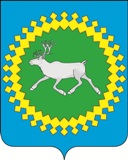 ИНФОРМАЦИОННЫЙВЕСТНИКСовета и администрациимуниципального образованиямуниципального района «Ижемский»№ 151.11.2016Ижма 2016 г.К Ы В К Ö Р Т Ö Д Р Е Ш Е Н И Е от 25 октября   2016 года                                                                             					№ 5-14/3   Республика Коми, Ижемский район, с. ИжмаО внесении изменений в решение Совета муниципального района «Ижемский»от 14 декабря 2015 года  № 5-5/1 «О бюджете муниципального образования муниципального района  «Ижемский» на 2016 год и плановый период 2017 и 2018 годов»Руководствуясь Уставом муниципального образования муниципального района «Ижемский»,Совет муниципального района «Ижемский» Р Е Ш И Л:1. Внести в решение Совета муниципального района «Ижемский» от 14 декабря 2015 года  № 5-5/1 «О бюджете муниципального образования муниципального района  «Ижемский» на 2016 год и плановый период 2017 и 2018 годов» (далее – Решение) следующие изменения:1) статью 1 Решения изложить в следующей редакции:«Статья 1.Утвердить основные характеристики бюджета муниципального образования муниципального  района «Ижемский» (далее – бюджет МР «Ижемский») на 2016 год:общий объем доходов в сумме  946 911,9 тыс. рублей;общий объем расходов в сумме 1 033 136,1 тыс. рублей;дефицит  в сумме 86 224,2 тыс. рублей.»;2) пункт 1 статьи 5 Решения изложить в следующей редакции:«1. Утвердить объем безвозмездных поступлений в бюджет МР «Ижемский» в 2016 году в сумме 716 070,6 тыс. рублей, в том числе объем межбюджетных трансфертов, получаемых из других бюджетов бюджетной системы Российской Федерации, в сумме 705 552,1 тыс. рублей.»;3) пункт 4 статьи 5 Решения изложить в следующей редакции:«4. Утвердить объем межбюджетных трансфертов, предоставляемых из бюджета МР «Ижемский» другим бюджетам бюджетной системы Российской Федерации в 2016 году, в сумме 40 566,4 тыс. рублей, в том числе объем межбюджетных трансфертов бюджетам сельских поселений в сумме 40 566,4 тыс. рублей.»;4) статью 6 Решения изложить в следующей редакции:« Статья 6. Утвердить объем бюджетных ассигнований Дорожного фонда муниципального района «Ижемский» на 2016 в размере 22 558,7  тыс. рублей, на 2017 и 2018 годы – 5 534,4 тыс. рублей и 5 711,8 тыс. рублей соответственно.»;5) приложение 1 к Решению изложить в редакции согласно приложению 1 к настоящему решению;6) приложение 3 к Решению изложить в редакции согласно приложению 2 к настоящему решению;7) таблицу 2 приложения 10 к Решению изложить в редакции согласно приложению 3 к настоящему решению;8) таблицу 4 приложения 10 к Решению изложить в редакции согласно приложению 4 к настоящему решению.2. Настоящее решение вступает в силу со дня его официального опубликования.Глава муниципального района «Ижемский» –председатель  Совета района                                                               					Т.В. Артеева    К Ы В К Ö Р Т Ö ДР Е Ш Е Н И Еот 25 октября 2016 года                                                                             					№ 5-14/4                     Республика Коми, Ижемский район, с. ИжмаРуководствуясь Уставом муниципального образования муниципального района «Ижемский» и в целях материального возмещения лицам, проживающим  в районах Крайнего Севера, дополнительных материальных и физиологических затрат, связанных с работой и проживанием в неблагоприятных природно-климатических условиях,Совет  муниципального района «Ижемский»РЕШИЛ:1. Пункт 9 приложения 2 к Решению Совета муниципального района «Ижемский» от 11 декабря 2014 года № 4-28/9 «О гарантиях и компенсациях для лиц, проживающих в районах Крайнего Севера и приравненных к ним местностях, являющимися работниками организаций, финансируемых из бюджета муниципального образования муниципального района «Ижемский»» изложить в следующей редакции:«9. Выплата компенсации (ее части) производится не позднее, чем за 3 календарных дня до начала отпуска работника исходя из примерной стоимости проезда на основании письменного заявления работника, поданного заблаговременно (не позднее, чем за 20 дней до даты начала отпуска), и решения работодателя. Окончательный расчет производится по возвращении работника из отпуска на основании представленных им, в течение трех рабочих дней со дня выхода на работу, билетов, других подтверждающих документов.При отсутствии денежных средств, для выплаты компенсации, срок окончательного расчета может быть продлен до 30 декабря текущего календарного года.При использовании работником электронного билета компенсация выплачивается в случае проезда:воздушным транспортом - при предоставлении полетного купона (посадочный талон) и маршрута/квитанции;железнодорожным транспортом - при предоставлении электронного проездного документа и посадочного купона (на бланке проездного документа).В случае если работник не обратился за компенсацией до начала отпуска, он вправе представить письменное заявление о предоставлении компенсации в течение календарного года, в котором он использовал отпуск».2. Настоящее решение вступает в силу со дня официального опубликования.Глава муниципального района  «Ижемский» -                                                                                        		   председатель Совета района                                                               						Т.В. АртееваПредседатель коллегии Р.Е. СеливерстовОтветственный секретарь В.Н. Скуратов8 (82140) 98-0-32Тираж 40 шт.Печатается в Администрации муниципального района «Ижемский»:169460, Республика Коми, Ижемский район, с. Ижма, ул. Советская, д. 45.Тел. 8 (82140) 94-2-40«Изьва»муниципальнöй районсаСöвет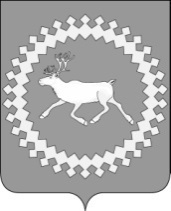 Советмуниципального района«Ижемский»Приложение 1Приложение 1Приложение 1Приложение 1к решению Совета муниципального района "Ижемский" "О внесениик решению Совета муниципального района "Ижемский" "О внесениик решению Совета муниципального района "Ижемский" "О внесениик решению Совета муниципального района "Ижемский" "О внесенииизменений в решение Совета муниципального района "Ижемский"изменений в решение Совета муниципального района "Ижемский"изменений в решение Совета муниципального района "Ижемский"изменений в решение Совета муниципального района "Ижемский""О бюджете муниципального образования муниципального района "О бюджете муниципального образования муниципального района "О бюджете муниципального образования муниципального района "О бюджете муниципального образования муниципального района "Ижемский" на 2016 год и плановый период 2017 и 2018 годов""Ижемский" на 2016 год и плановый период 2017 и 2018 годов""Ижемский" на 2016 год и плановый период 2017 и 2018 годов""Ижемский" на 2016 год и плановый период 2017 и 2018 годов"от 25 октября 2016 года № 5-14/3 от 25 октября 2016 года № 5-14/3 от 25 октября 2016 года № 5-14/3 от 25 октября 2016 года № 5-14/3 "Приложение 1"Приложение 1"Приложение 1"Приложение 1к решению Совета  муниципального района "Ижемский" "О бюджетек решению Совета  муниципального района "Ижемский" "О бюджетек решению Совета  муниципального района "Ижемский" "О бюджетек решению Совета  муниципального района "Ижемский" "О бюджетемуниципального образования муниципального района "Ижемский" муниципального образования муниципального района "Ижемский" муниципального образования муниципального района "Ижемский" муниципального образования муниципального района "Ижемский" на 2016 год и плановый период 2017 и 2018 годовна 2016 год и плановый период 2017 и 2018 годовна 2016 год и плановый период 2017 и 2018 годовна 2016 год и плановый период 2017 и 2018 годовРаспределение бюджетных ассигнований по  целевым статьям (муниципальным программам и непрограммным направлениям деятельности), группам видов расходов классификации расходов бюджетов на 2016 годРаспределение бюджетных ассигнований по  целевым статьям (муниципальным программам и непрограммным направлениям деятельности), группам видов расходов классификации расходов бюджетов на 2016 годРаспределение бюджетных ассигнований по  целевым статьям (муниципальным программам и непрограммным направлениям деятельности), группам видов расходов классификации расходов бюджетов на 2016 годРаспределение бюджетных ассигнований по  целевым статьям (муниципальным программам и непрограммным направлениям деятельности), группам видов расходов классификации расходов бюджетов на 2016 годНаименование КЦСРВР Сумма (тыс. рублей) 1345Муниципальная программа муниципального образования муниципального района "Ижемский" «Территориальное развитие"01 0 00 0000029 652,3Подпрограмма "Строительство, обеспечение качественным, доступным жильем населения Ижемского района"01 1 00 0000019 524,6Разработка документов территориального проектирования, в т.ч. актуализация документов территориального планирования МО МР «Ижемский», разработка местных нормативов градостроительного проектирования01 1 11 00000263,5Закупка товаров, работ и услуг для обеспечения  государственных (муниципальных) нужд01 1 11 00000200263,5Формирование земельных участков для последующего предоставления в целях индивидуального жилищного строительства и для последующей реализации их в целях индивидуального жилищного строительства01 1 22 0000060,0Закупка товаров, работ и услуг для обеспечения  государственных (муниципальных) нужд01 1 22 0000020060,0Реализация инвестиционных проектов по обеспечению новых земельных участков инженерной и дорожной инфраструктурой для целей жилищного строительства, с разработкой проектов планировок территорий 01 1 24 000002 633,6Закупка товаров, работ и услуг для обеспечения  государственных (муниципальных) нужд01 1 24 000002002 633,6Реализация мероприятий по переселению граждан из аварийного жилищного фонда01 1 41 0000080,2Закупка товаров, работ и услуг для обеспечения  государственных (муниципальных) нужд01 1 41 0000020080,2Предоставление земельных участков для индивидуального жилищного строительства или ведения личного подсобного хозяйства с возможностью возведения жилого дома с целью предоставления на бесплатной основе семьям, имеющим трех и более детей01 1 42 00000395,6Закупка товаров, работ и услуг для обеспечения  государственных (муниципальных) нужд01 1 42 00000200395,6Содействие в предоставлении государственной  поддержки  на приобретение (строительство)  жилья отдельных категорий граждан, установленных законодательством Республики Коми01 1 45 00000733,1Обеспечение жильем отдельных категорий граждан, установленных федеральными законами от 12 января 1995 года № 5-ФЗ "О ветеранах" и от 24 ноября 1995 года № 181-ФЗ "О социальной защите инвалидов в Российской Федерации"01 1 45 51350733,1Социальное обеспечение и иные выплаты населению01 1 45 51350300733,1Осуществление государственных полномочий по обеспечению жилыми помещениями муниципального специализированного жилищного фонда, детей-сирот и детей, оставшихся без попечения родителей, лиц из числа детей-сирот и детей, оставшихся без попечения родителей01 1 47 0000015 358,6Обеспечение предоставления жилых помещений детям-сиротам и детям, оставшимся без попечения родителей, лицам из их числа по договорам найма специализированных жилых помещений01 1 47 508202 936,9Капитальные вложения в объекты государственной (муниципальной) собственности01 1 47 508204002 936,9Строительство, приобретение, реконструкция, ремонт жилых помещений для обеспечения детей-сирот и детей, оставшихся без попечения родителей, лиц из числа детей-сирот и детей, оставшихся без попечения родителей, жилыми помещениями муниципального специализированного жилищного фонда, предоставляемыми по договорам найма специализированных жилых помещений01 1 47 R082012 421,7Капитальные вложения в объекты государственной (муниципальной) собственности01 1 47 R082040012 421,7Подпрограмма «Обеспечение благоприятного и безопасного проживания граждан на территории Ижемского района и качественными жилищно-коммунальными услугами населения»01 2 00 000007 049,4Реализация мероприятий по капитальному ремонту многоквартирных домов01 2 12 00000277,9Закупка товаров, работ и услуг для обеспечения  государственных (муниципальных) нужд01 2 12 00000200277,9Реализация малых проектов в сфере благоустройства01 2 21 00000400,0Предоставление субсидий на реализацию малых проектов в сфере благоустройства01 2 21 72480400,0Межбюджетные трансферты01 2 21 72480500400,0Отлов безнадзорных животных на территории Ижемского района01 2 22 0000072,9Осуществление государственного полномочия Республики Коми по организации проведения на территории соответствующего муниципального образования мероприятий по отлову и содержанию безнадзорных животных01 2 22 7312072,9Предоставление субсидий бюджетным, автономным учреждениям и иным некоммерческим организациям01 2 22 7312060072,9Обеспечение функционирования деятельности муниципального учреждения "Жилищное управление"01 2 23 000001 900,1Предоставление субсидий бюджетным, автономным учреждениям и иным некоммерческим организациям01 2 23 000006001 900,1Строительство и реконструкция объектов водоснабжения01 2 31 000002 612,9Строительство объектов водоснабжения01 2 31 910002 612,9Закупка товаров, работ и услуг для обеспечения  государственных (муниципальных) нужд01 2 31 9100020080,0Капитальные вложения в объекты государственной (муниципальной) собственности01 2 31 910004002 532,9Строительство и реконструкция объектов водоотведения и очистки сточных вод01 2 32 000001 467,5Капитальные вложения в объекты государственной (муниципальной) собственности01 2 32 000004001 467,5Выявление бесхозяйных объектов недвижимого имущества, используемых для передачи энергетических ресурсов, организации постановки в установленном порядке таких объектов на учет в качестве бесхозяйных объектов недвижимого имущества и затем признанию права муниципальной собственности на такие бесхозяйные объекты недвижимого имущества01 2 33 00000127,9Закупка товаров, работ и услуг для обеспечения  государственных (муниципальных) нужд01 2 33 00000200127,9Организация работ по надежному теплоснабжению01 2 35 00000190,2Закупка товаров, работ и услуг для обеспечения  государственных (муниципальных) нужд01 2 35 00000200160,4Предоставление субсидий бюджетным, автономным учреждениям и иным некоммерческим организациям01 2 35 0000060029,8Подпрограмма «Развитие систем обращения с отходами»01 3 00 000003 078,3Строительство межпоселенческого полигона твердых бытовых отходов в с. Ижма и объекта размещения (площадки хранения) ТБО в с. Сизябск  Ижемского района, в том числе ПИР01 3 11 000003 078,3Строительство объектов размещения (полигонов, площадок хранения) твердых бытовых и промышленных отходов01 3 11 723403 078,3Капитальные вложения в объекты государственной (муниципальной) собственности01 3 11 723404003 078,3Муниципальная программа муниципального образования муниципального района "Ижемский" "Развитие образования"02 0 00 00000624 378,1Реализация организациями, осуществляющими образовательную деятельность, дошкольных, основных и дополнительных общеобразовательных программ 02 0 11 00000533 342,2Обеспечение деятельности (оказание муниципальных услуг) муниципальных организаций02 0 11 1100078 325,5Предоставление субсидий бюджетным, автономным учреждениям и иным некоммерческим организациям02 0 11 1100060078 325,5Реализация муниципальными дошкольными и муниципальными общеобразовательными организациями в Республике Коми образовательных программ02 0 11 73010455 016,7Предоставление субсидий бюджетным, автономным учреждениям и иным некоммерческим организациям02 0 11 73010600455 016,7Компенсация за содержание ребенка (присмотр и уход за ребенком) в государственных, муниципальных образовательных организациях, а также иных образовательных организациях на территории Республики Коми, реализующих основную общеобразовательную программу дошкольного образования02 0 12 000007 541,8Предоставление компенсации родителям (законным представителям) платы за присмотр и уход за детьми, посещающими образовательные организации на территории Республики Коми, реализующие образовательную программу дошкольного образования02 0 12 730207 541,8Предоставление субсидий бюджетным, автономным учреждениям и иным некоммерческим организациям02 0 12 730206007 541,8Строительство и реконструкция организаций в сфере образования02 0 13 000002 857,5Строительство и реконструкция организаций дошкольного, общего и дополнительного образования02 0 13 110002 857,5Закупка товаров, работ и услуг для обеспечения  государственных (муниципальных) нужд02 0 13 11000200171,5Капитальные вложения в объекты государственной (муниципальной) собственности02 0 13 110004002 256,7Предоставление субсидий бюджетным, автономным учреждениям и иным некоммерческим организациям02 0 13 11000600429,3Создание безбарьерной среды и условий для инклюзивного обучения детей-инвалидов02 0 14 00000442,0Обеспечение доступности приоритетных объектов и услуг в приоритетных сферах жизнедеятельности инвалидов и других маломобильных групп граждан02 0 14 S2440442,0Предоставление субсидий бюджетным, автономным учреждениям и иным некоммерческим организациям02 0 14 S2440600442,0Проведение противопожарных мероприятий02 0 15 00000774,5Предоставление субсидий бюджетным, автономным учреждениям и иным некоммерческим организациям02 0 15 00000600774,5Проведение мероприятий по энергосбережению и повышению энергетической эффективности02 0 16 000001 300,0Предоставление субсидий бюджетным, автономным учреждениям и иным некоммерческим организациям02 0 16 000006001 300,0Создание условий для функционирования муниципальных образовательных организаций02 0 17 0000034 773,3Расходы на реализацию основного мероприятия02 0 17 1100032 983,3Закупка товаров, работ и услуг для обеспечения  государственных (муниципальных) нужд02 0 17 110002004 883,7Предоставление субсидий бюджетным, автономным учреждениям и иным некоммерческим организациям02 0 17 1100060028 099,6Создание в общеобразовательных организациях, расположенных в сельской местности, условий для занятий физической культурой и спортом02 0 17 509701 700,0Предоставление субсидий бюджетным, автономным учреждениям и иным некоммерческим организациям02 0 17 509706001 700,0Создание в общеобразовательных организациях, расположенных в сельской местности, условий для занятий физической культурой и спортом02 0 17 L097090,0Предоставление субсидий бюджетным, автономным учреждениям и иным некоммерческим организациям02 0 17 L097060090,0Организация питания учащихся 1-4 классов в муниципальных образовательных организациях, реализующих программу начального общего образования02 0 18 000008 005,7Организация питания обучающихся 1-4 классов в муниципальных образовательных организациях в Республике Коми, реализующих образовательную программу начального общего образования02 0 18 740108 005,7Предоставление субсидий бюджетным, автономным учреждениям и иным некоммерческим организациям02 0 18 740106008 005,7Развитие кадрового и инновационного потенциала педагогических работников муниципальных образовательных организаций02 0 21 0000039,3Расходы на выплаты персоналу в целях обеспечения выполнения функций государственными (муниципальными) органами, казенными учреждениями, органами управления государственными внебюджетными фондами02 0 21 0000010016,5Закупка товаров, работ и услуг для обеспечения  государственных (муниципальных) нужд02 0 21 0000020022,8Развитие системы поддержки талантливых детей и одаренных учащихся02 0 22 00000630,0Расходы на выплаты персоналу в целях обеспечения выполнения функций государственными (муниципальными) органами, казенными учреждениями, органами управления государственными внебюджетными фондами02 0 22 00000100338,8Закупка товаров, работ и услуг для обеспечения  государственных (муниципальных) нужд02 0 22 00000200171,2Предоставление субсидий бюджетным, автономным учреждениям и иным некоммерческим организациям02 0 22 00000600120,0Реализация мер по профилактике детского дорожного травматизма, безнадзорности и правонарушений среди несовершеннолетних02 0 23 0000010,0Закупка товаров, работ и услуг для обеспечения  государственных (муниципальных) нужд02 0 23 0000020010,0Развитие муниципальной системы оценки качества образования02 0 24 0000060,0Расходы на выплаты персоналу в целях обеспечения выполнения функций государственными (муниципальными) органами, казенными учреждениями, органами управления государственными внебюджетными фондами02 0 24 0000010010,0Закупка товаров, работ и услуг для обеспечения  государственных (муниципальных) нужд02 0 24 0000020050,0Создание условий для вовлечения молодежи в социальную практику, гражданского образования и патриотического воспитания молодежи, содействие формированию правовых, культурных и нравственных ценностей среди молодежи02 0 31 0000025,0Расходы на выплаты персоналу в целях обеспечения выполнения функций государственными (муниципальными) органами, казенными учреждениями, органами управления государственными внебюджетными фондами02 0 31 0000010010,0Закупка товаров, работ и услуг для обеспечения  государственных (муниципальных) нужд02 0 31 0000020015,0Поддержка талантливой молодежи02 0 32 0000040,0Расходы на выплаты персоналу в целях обеспечения выполнения функций государственными (муниципальными) органами, казенными учреждениями, органами управления государственными внебюджетными фондами02 0 32 000001005,0Закупка товаров, работ и услуг для обеспечения  государственных (муниципальных) нужд02 0 32 0000020035,0Обеспечение допризывной подготовки учащихся муниципальных образовательных организаций к военной службе02 0 34 00000158,0Расходы на выплаты персоналу в целях обеспечения выполнения функций государственными (муниципальными) органами, казенными учреждениями, органами управления государственными внебюджетными фондами02 0 34 00000100102,1Закупка товаров, работ и услуг для обеспечения  государственных (муниципальных) нужд02 0 34 0000020055,9Обеспечение оздоровления и отдыха детей Ижемского района02 0 41 000001 446,8Мероприятия по проведению оздоровительной кампании детей02 0 41 72040812,8Предоставление субсидий бюджетным, автономным учреждениям и иным некоммерческим организациям02 0 41 72040600812,8Мероприятия по проведению оздоровительной кампании детей Ижемского района02 0 41 S2040634,0Расходы на выплаты персоналу в целях обеспечения выполнения функций государственными (муниципальными) органами, казенными учреждениями, органами управления государственными внебюджетными фондами02 0 41 S2040100120,2Предоставление субсидий бюджетным, автономным учреждениям и иным некоммерческим организациям02 0 41 S2040600513,8Организация трудовых объединений в образовательных организациях и совместно с предприятиями для несовершеннолетних подростков в возрасте от 14 до 18 лет02 0 42 00000376,0Расходы на реализацию основного мероприятия02 0 42 S2040376,0Предоставление субсидий бюджетным, автономным учреждениям и иным некоммерческим организациям02 0 42 S2040600376,0Руководство и управление в сфере установленных функций органов местного самоуправления02 0 51 0000032 556,0Руководство и управление в сфере установленных функций органов местного самоуправления (центральный аппарат)02 0 51 8204016 698,7Расходы на выплаты персоналу в целях обеспечения выполнения функций государственными (муниципальными) органами, казенными учреждениями, органами управления государственными внебюджетными фондами02 0 51 8204010014 927,7Закупка товаров, работ и услуг для обеспечения  государственных (муниципальных) нужд02 0 51 820402001 700,3Иные бюджетные ассигнования02 0 51 8204080070,7Руководство и управление в сфере установленных функций органов местного самоуправления (централизованная бухгалтерия)02 0 51 8206015 857,3Расходы на выплаты персоналу в целях обеспечения выполнения функций государственными (муниципальными) органами, казенными учреждениями, органами управления государственными внебюджетными фондами02 0 51 8206010015 015,7Закупка товаров, работ и услуг для обеспечения  государственных (муниципальных) нужд02 0 51 82060200687,7Социальное обеспечение и иные выплаты населению02 0 51 82060300153,9Муниципальная программа муниципального образования муниципального района "Ижемский" "Развитие и сохранение культуры"03 0 00 0000095 035,7Укрепление и модернизация материально-технической базы объектов сферы культуры и искусства03 0 11 000001 701,7Укрепление и модернизация материально-технической базы объектов сферы культуры03 0 11 110001 128,9Предоставление субсидий бюджетным, автономным учреждениям и иным некоммерческим организациям03 0 11 110006001 128,9Укрепление и модернизация материально-технической базы объектов сферы  искусства03 0 11 12000220,0Предоставление субсидий бюджетным, автономным учреждениям и иным некоммерческим организациям03 0 11 12000600220,0Реализация мероприятий федеральной целевой программы "Культура России (2012 - 2018 годы)03 0 11 5014073,4Предоставление субсидий бюджетным, автономным учреждениям и иным некоммерческим организациям03 0 11 5014060073,4Укрепление материально-технической базы муниципальных учреждений сферы культуры 03 0 11 7215089,7Предоставление субсидий бюджетным, автономным учреждениям и иным некоммерческим организациям03 0 11 7215060089,7Укрепление материально-технической базы объектов сферы искусства03 0 11 L014080,0Предоставление субсидий бюджетным, автономным учреждениям и иным некоммерческим организациям03 0 11 L014060080,0Укрепление материально-технической базы муниципальных учреждений сферы культуры03 0 11 R014010,0Предоставление субсидий бюджетным, автономным учреждениям и иным некоммерческим организациям03 0 11 R014060010,0Приобретение специального оборудования, музыкальных инструментов для оснащения муниципальных учреждений сферы культуры03 0 11 S215099,7Предоставление субсидий бюджетным, автономным учреждениям и иным некоммерческим организациям03 0 11 S215060099,7Реализация концепции информатизации сферы культуры и искусства03 0 12 0000098,2Реализация концепции информатизации сферы культуры03 0 12 1100040,0Предоставление субсидий бюджетным, автономным учреждениям и иным некоммерческим организациям03 0 12 1100060040,0Реализация концепции информатизации сферы  искусства03 0 12 1200010,0Предоставление субсидий бюджетным, автономным учреждениям и иным некоммерческим организациям03 0 12 1200060010,0Подключение общедоступных библиотек Российской Федерации к сети "Интернет" и развитие системы библиотечного дела с учетом задачи расширения информационных технологий и оцифровки03 0 12 5146048,2Предоставление субсидий бюджетным, автономным учреждениям и иным некоммерческим организациям03 0 12 5146060048,2Развитие библиотечного дела03 0 13 0000017 067,9Оказание муниципальных услуг (выполнение работ) библиотеками03 0 13 1110016 579,2Предоставление субсидий бюджетным, автономным учреждениям и иным некоммерческим организациям03 0 13 1110060016 579,2Подписка периодических изданий03 0 13 11300400,0Предоставление субсидий бюджетным, автономным учреждениям и иным некоммерческим организациям03 0 13 11300600400,0Комплектование книжных фондов библиотек муниципальных образований и государственных библиотек городов Москвы и Санкт-Петербурга03 0 13 514405,7Предоставление субсидий бюджетным, автономным учреждениям и иным некоммерческим организациям03 0 13 514406005,7Комплектование документных фондов библиотек муниципальных образований 03 0 13 7245033,0Предоставление субсидий бюджетным, автономным учреждениям и иным некоммерческим организациям03 0 13 7245060033,0Комплектование книжных (документных) фондов библиотек03 0 13 S245050,0Предоставление субсидий бюджетным, автономным учреждениям и иным некоммерческим организациям03 0 13 S245060050,0Оказание муниципальных услуг (выполнение работ) музеями03 0 14 000002 927,3Предоставление субсидий бюджетным, автономным учреждениям и иным некоммерческим организациям03 0 14 000006002 927,3Создание безопасных условий в муниципальных учреждениях культуры и искусства03 0 15 00000371,1Обеспечение первичных мер пожарной безопасности муниципальных учреждений культуры 03 0 15 11000285,0Предоставление субсидий бюджетным, автономным учреждениям и иным некоммерческим организациям03 0 15 11000600285,0Обеспечение первичных мер пожарной безопасности муниципальных учреждений  искусства03 0 15 1200024,0Предоставление субсидий бюджетным, автономным учреждениям и иным некоммерческим организациям03 0 15 1200060024,0Реализация основного мероприятия03 0 15 1300062,1Предоставление субсидий бюджетным, автономным учреждениям и иным некоммерческим организациям03 0 15 1300060062,1Оказание муниципальных услуг (выполнение работ) учреждениями культурно-досугового типа03 0 21 0000041 625,2Предоставление субсидий бюджетным, автономным учреждениям и иным некоммерческим организациям03 0 21 0000060041 625,2Поддержка художественного народного творчества, сохранение традиционной культуры03 0 22 000001 333,8Предоставление субсидий бюджетным, автономным учреждениям и иным некоммерческим организациям03 0 22 000006001 333,8Стимулирование деятельности и повышение профессиональной компетентности работников учреждений культуры и искусства03 0 23 0000040,0Предоставление субсидий бюджетным, автономным учреждениям и иным некоммерческим организациям03 0 23 0000060040,0Оказание муниципальных услуг (выполнение работ) учреждениями дополнительного образования03 0 24 000009 753,3Предоставление субсидий бюджетным, автономным учреждениям и иным некоммерческим организациям03 0 24 000006009 753,3Реализация малых проектов в сфере культуры и искусства03 0 25 00000781,2Реализация малых проектов в сфере культуры и искусства03 0 25 S246047,2Предоставление субсидий бюджетным, автономным учреждениям и иным некоммерческим организациям03 0 25 S246060047,2Реализация малых проектов в области этнокультурного развития народов03 0 25 S257070,0Предоставление субсидий бюджетным, автономным учреждениям и иным некоммерческим организациям03 0 25 S257060070,0Реализация малых проектов в сфере культуры03 0 25 72460258,5Предоставление субсидий бюджетным, автономным учреждениям и иным некоммерческим организациям03 0 25 72460600258,5Реализация малых проектов в области этнокультурного развития народов, проживающих на территории Республики Коми03 0 25 72570405,5Предоставление субсидий бюджетным, автономным учреждениям и иным некоммерческим организациям03 0 25 72570600405,5Руководство и управление в сфере установленных функций органов местного самоуправления 03 0 31 000007 582,0Руководство и управление в сфере установленных функций органов местного самоуправления (центральный аппарат)03 0 31 820402 559,3Расходы на выплаты персоналу в целях обеспечения выполнения функций государственными (муниципальными) органами, казенными учреждениями, органами управления государственными внебюджетными фондами03 0 31 820401002 293,8Закупка товаров, работ и услуг для обеспечения  государственных (муниципальных) нужд03 0 31 82040200265,5Руководство и управление в сфере установленных функций органов местного самоуправления (централизованная бухгалтерия)03 0 31 820605 022,7Расходы на выплаты персоналу в целях обеспечения выполнения функций государственными (муниципальными) органами, казенными учреждениями, органами управления государственными внебюджетными фондами03 0 31 820601004 807,7Закупка товаров, работ и услуг для обеспечения  государственных (муниципальных) нужд03 0 31 82060200215,0Осуществление деятельности прочих учреждений03 0 33 0000011 754,0Расходы на выплаты персоналу в целях обеспечения выполнения функций государственными (муниципальными) органами, казенными учреждениями, органами управления государственными внебюджетными фондами03 0 33 0000010011 239,5Закупка товаров, работ и услуг для обеспечения  государственных (муниципальных) нужд03 0 33 00000200509,9Иные бюджетные ассигнования03 0 33 000008004,6Муниципальная программа муниципального образования муниципального района "Ижемский" "Развитие физической культуры и спорта"04 0 00 0000023 603,4Реализация малых проектов в сфере физической культуры и спорта04 0 14 00000360,0Расходы на реализацию основного мероприятия04 0 14 S250060,0Закупка товаров, работ и услуг для обеспечения  государственных (муниципальных) нужд04 0 14 S250020060,0Реализация малых проектов в сфере физической культуры и спорта04 0 14 72500300,0Закупка товаров, работ и услуг для обеспечения  государственных (муниципальных) нужд04 0 14 72500200300,0Оказание муниципальных услуг (выполнение работ) учреждениями физкультурно-спортивной направленности04 0 21 000002 972,1Предоставление субсидий бюджетным, автономным учреждениям и иным некоммерческим организациям04 0 21 000006002 972,1Укрепление материально-технической базы учреждений физкультурно-спортивной направленности04 0 22 00000151,7Закупка товаров, работ и услуг для обеспечения  государственных (муниципальных) нужд04 0 22 00000200151,7Оказание муниципальных услуг (выполнение работ) учреждениями дополнительного образования детей физкультурно-спортивной направленности04 0 23 0000014 759,7Предоставление субсидий бюджетным, автономным учреждениям и иным некоммерческим организациям04 0 23 0000060014 759,7Ведомственная целевая программа "Развитие лыжных гонок и национальных видов спорта "Северное многоборье"04 0 24 000001 650,0Предоставление субсидий бюджетным, автономным учреждениям и иным некоммерческим организациям04 0 24 000006001 650,0Организация, проведение официальных физкультурно-оздоровительных и спортивных мероприятий для населения, в том числе для лиц с ограниченными возможностями здоровья04 0 51 00000230,2Расходы на выплаты персоналу в целях обеспечения выполнения функций государственными (муниципальными) органами, казенными учреждениями, органами управления государственными внебюджетными фондами04 0 51 0000010065,6Закупка товаров, работ и услуг для обеспечения  государственных (муниципальных) нужд04 0 51 00000200164,6Организация, проведение официальных муниципальных соревнований для выявления перспективных и талантливых спортсменов, также обеспечение участия спортсменов муниципального района «Ижемский» в официальных межмуниципальных, республиканских, межрегиональных, всероссийских соревнованиях04 0 52 000001 077,4Расходы на выплаты персоналу в целях обеспечения выполнения функций государственными (муниципальными) органами, казенными учреждениями, органами управления государственными внебюджетными фондами04 0 52 00000100888,9Закупка товаров, работ и услуг для обеспечения  государственных (муниципальных) нужд04 0 52 00000200188,5Руководство и управление в сфере установленных функций органов местного самоуправления 04 0 61 000002 342,3Руководство и управление в сфере установленных функций органов местного самоуправления (центральный аппарат)04 0 61 820402 342,3Расходы на выплаты персоналу в целях обеспечения выполнения функций государственными (муниципальными) органами, казенными учреждениями, органами управления государственными внебюджетными фондами04 0 61 820401002 234,3Закупка товаров, работ и услуг для обеспечения  государственных (муниципальных) нужд04 0 61 82040200107,2Иные бюджетные ассигнования04 0 61 820408000,8Поддержка спортсменов высокого класса04 0 62 0000060,0Реализация постановления администрации МР "Ижемский" от 09.08.2011 г. № 536 "Об учреждении стипендии руководителя администрации муниципального района "Ижемский" спортсменам высокого класса, участвующим во Всероссийских спортивных мероприятиях"04 0 62 6000060,0Социальное обеспечение и иные выплаты населению04 0 62 6000030060,0Муниципальная программа муниципального образования муниципального района "Ижемский" "Развитие экономики"05 0 00 000001 613,7Подпрограмма "Малое и среднее предпринимательство в Ижемском районе"05 1 00 00000574,8Информационно-консультационная поддержка малого и среднего предпринимательства05 1 12 00000174,8Поддержка муниципальных программ в части функционирования информационно-маркетинговых центров малого и среднего предпринимательства05 1 12 7218055,5Предоставление субсидий бюджетным, автономным учреждениям и иным некоммерческим организациям05 1 12 7218060055,5Содействие функционированию информационно-маркетингового центра малого и среднего предпринимательства05 1 12 L0640119,3Предоставление субсидий бюджетным, автономным учреждениям и иным некоммерческим организациям05 1 12 L0640600119,3Финансовая поддержка субъектов малого и среднего предпринимательства05 1 21 00000400,0Реализация малых проектов в сфере предпринимательства05 1 21 72560300,0Иные бюджетные ассигнования05 1 21 72560800300,0Реализация малых проектов в сфере малого предпринимательства05 1 21 S2560100,0Иные бюджетные ассигнования05 1 21 S2560800100,0Подпрограмма "Развитие агропромышленного комплекса в Ижемском районе"05 2 00 000001 000,0Финансовая поддержка сельскохозяйственных организаций, крестьянских (фермерских) хозяйств05 2 11 000001 000,0Иные бюджетные ассигнования05 2 11 000008001 000,0Подпрограмма "Развитие внутреннего и въездного туризма на территории Ижемского района"05 3 00 0000038,9Реализация мероприятий муниципальных программ развития туризма05 3 22 722008,9Предоставление субсидий бюджетным, автономным учреждениям и иным некоммерческим организациям05 3 22 722006008,9Рекламно-информационное  обеспечение продвижения туристских продуктов05 3 22 S220030,0Предоставление субсидий бюджетным, автономным учреждениям и иным некоммерческим организациям05 3 22 S220060030,0Муниципальная программа муниципального образования муниципального района "Ижемский" "Муниципальное управление"06 0 00 0000049 566,2Подпрограмма "Управление муниципальными финансами и муниципальным долгом"06 1 00 0000043 141,4Выравнивание бюджетной обеспеченности сельских поселений06 1 14 0000028 499,0Дотации на выравнивание бюджетной обеспеченности сельских поселений06 1 14 2101027 962,2Межбюджетные трансферты06 1 14 2101050027 962,2Субвенции на реализацию государственных полномочий по расчету и предоставлению дотаций на выравнивание бюджетной обеспеченности  поселений06 1 14 73110536,8Межбюджетные трансферты06 1 14 73110500536,8Обслуживание муниципального долга МР "Ижемский"06 1 17 00000103,8Обслуживание государственного (муниципального) долга06 1 17 00000700103,8Руководство и управление в сфере установленных функций органов местного самоуправления 06 1 31 0000014 538,6Руководство и управление в сфере установленных функций органов местного самоуправления (центральный аппарат)06 1 31 8204014 538,6Расходы на выплаты персоналу в целях обеспечения выполнения функций государственными (муниципальными) органами, казенными учреждениями, органами управления государственными внебюджетными фондами06 1 31 8204010012 849,5Закупка товаров, работ и услуг для обеспечения  государственных (муниципальных) нужд06 1 31 820402001 682,1Иные бюджетные ассигнования06 1 31 820408007,0Подпрограмма "Управление муниципальным имуществом"06 2 00 00000302,8Признание прав, регулирование отношений по имуществу для муниципальных нужд и оптимизация состава (структуры) муниципального имущества МО МР «Ижемский» 06 2 11 00000222,8Закупка товаров, работ и услуг для обеспечения  государственных (муниципальных) нужд06 2 11 00000200222,8Вовлечение в оборот муниципального имущества МО МР "Ижемский "06 2 21 0000080,0Закупка товаров, работ и услуг для обеспечения  государственных (муниципальных) нужд06 2 21 0000020080,0Подпрограмма "Электронный муниципалитет "06 3 00 000005 725,0Подготовка и размещение информации в СМИ (печатные СМИ, электронные СМИ и Интернет, радио и телевидение)06 3 11 00000300,0Закупка товаров, работ и услуг для обеспечения  государственных (муниципальных) нужд06 3 11 00000200300,0Развитие и поддержка актуального состояния сайта администрации муниципального района «Ижемский»06 3 12 0000015,0Закупка товаров, работ и услуг для обеспечения  государственных (муниципальных) нужд06 3 12 0000020015,0Оказание муниципальных услуг (выполнение работ) многофункциональным центром предоставления государственных и муниципальных услуг06 3 31 000005 325,0Предоставление субсидий бюджетным, автономным учреждениям и иным некоммерческим организациям06 3 31 000006005 325,0Автоматизация и модернизация рабочих мест специалистов администрации муниципального района «Ижемский» и муниципальных учреждений, осуществляющих работу с государственными и муниципальными информационными системами06 3 41 0000085,0Закупка товаров, работ и услуг для обеспечения  государственных (муниципальных) нужд06 3 41 0000020085,0Подпрограмма "Поддержка социально ориентированных некоммерческих организаций"06 6 00 00000397,0Оказание финансовой поддержки социально ориентированным некоммерческим организациям06 6 11 00000397,0Софинансирование расходных обязательств муниципальных районов (городских округов), возникающих при реализации муниципальных программ (подпрограмм, основных мероприятий) поддержки социально ориентированных некоммерческих организаций06 6 11 72430117,0Предоставление субсидий бюджетным, автономным учреждениям и иным некоммерческим организациям06 6 11 72430600117,0Предоставление финансовой поддержки социально ориентированным некоммерческим организациям06 6 11 S2430280,0Предоставление субсидий бюджетным, автономным учреждениям и иным некоммерческим организациям06 6 11 S2430600280,0Муниципальная программа муниципального образования муниципального района "Ижемский" "Развитие транспортной системы"08 0 00 0000033 365,6Подпрограмма "Развитие транспортной инфраструктуры и дорожного хозяйства"08 1 00 0000028 029,2Обеспечение содержания, ремонта и капитального ремонта автомобильных дорог общего пользования местного значения08 1 11 0000016 091,9Расходы на реализацию основного мероприятия08 1 11 4100013 032,4Закупка товаров, работ и услуг для обеспечения  государственных (муниципальных) нужд08 1 11 4100020012 476,4Предоставление субсидий бюджетным, автономным учреждениям и иным некоммерческим организациям08 1 11 41000600556,0Содержание автомобильных дорог общего пользования местного значения08 1 11 722203 028,5Закупка товаров, работ и услуг для обеспечения  государственных (муниципальных) нужд08 1 11 722202003 028,5Содержание автомобильных дорог общего пользования местного значения08 1 11 S222031,0Закупка товаров, работ и услуг для обеспечения  государственных (муниципальных) нужд08 1 11 S222020031,0Оборудование и содержание ледовых переправ и зимних автомобильных дорог общего пользования местного значения08 1 12 0000010 060,0Оборудование и содержание ледовых переправ и зимних автомобильных дорог общего пользования местного значения08 1 12 722109 657,8Закупка товаров, работ и услуг для обеспечения  государственных (муниципальных) нужд08 1 12 722102009 657,8Расходы на реализацию основного мероприятия08 1 12 S2210402,2Закупка товаров, работ и услуг для обеспечения  государственных (муниципальных) нужд08 1 12 S2210200402,2Содержание элементов наплавного моста08 1 13 000001 335,8Предоставление субсидий бюджетным, автономным учреждениям и иным некоммерческим организациям08 1 13 000006001 335,8Проведение работ по технической инвентаризации и государственной регистрации прав на автомобильные дороги общего пользования местного значения и внесение сведений о них в государственный кадастр недвижимости08 1 21 00000541,5Закупка товаров, работ и услуг для обеспечения  государственных (муниципальных) нужд08 1 21 00000200541,5Подпрограмма "Организация транспортного обслуживания населения на территории муниципального района "Ижемский""08 2 00 000003 876,7Организация осуществления перевозок пассажиров и багажа автомобильным транспортом08 2 11 000001 171,9Иные бюджетные ассигнования08 2 11 000008001 171,9Организация осуществления перевозок пассажиров и багажа водным транспортом08 2 12 000002 704,8Возмещение выпадающих доходов организаций речного транспорта, осуществляющих пассажирские перевозки речным транспортом во внутримуниципальном сообщении08 2 12 722802 493,6Иные бюджетные ассигнования08 2 12 722808002 493,6Расходы на реализацию основного мероприятия08 2 12 S2280211,2Иные бюджетные ассигнования08 2 12 S2280800211,2Подпрограмма "Повышение безопасности дорожного движения на территории муниципального района "Ижемский""08 3 00 000001 459,7Проведение районных соревнований юных инспекторов движения «Безопасное колесо» среди учащихся школ муниципального района «Ижемский08 3 21 0000055,0Закупка товаров, работ и услуг для обеспечения  государственных (муниципальных) нужд08 3 21 0000020055,0Обеспечение участия команды учащихся школ муниципального района «Ижемский» на республиканских соревнованиях «Безопасное колесо»08 3 27 0000045,0Расходы на выплаты персоналу в целях обеспечения выполнения функций государственными (муниципальными) органами, казенными учреждениями, органами управления государственными внебюджетными фондами08 3 27 0000010045,0Обеспечение обустройства и содержания технических средств организации дорожного движения на автомобильных дорогах общего пользования местного значения08 3 31 000001 159,7Закупка товаров, работ и услуг для обеспечения  государственных (муниципальных) нужд08 3 31 00000200854,1Предоставление субсидий бюджетным, автономным учреждениям и иным некоммерческим организациям08 3 31 00000600305,6Обеспечение обустройства и установки автобусных павильонов на автомобильных дорогах общего пользования местного значения08 3 32 00000200,0Закупка товаров, работ и услуг для обеспечения  государственных (муниципальных) нужд08 3 32 00000200100,0Предоставление субсидий бюджетным, автономным учреждениям и иным некоммерческим организациям08 3 32 00000600100,0Непрограммные направления деятельности99 0 00 00000175 921,1Выполнение других обязательств государства99 0 00 0923069 365,9Закупка товаров, работ и услуг для обеспечения  государственных (муниципальных) нужд99 0 00 0923020068 941,0Иные бюджетные ассигнования99 0 00 09230800424,9Пенсии за выслугу лет лицам, замещавшим должности муниципальной службы и выборные должности в органах местного самоуправления99 0 00 104905 128,0Социальное обеспечение и иные выплаты населению99 0 00 104903005 128,0Предоставление мер социальной поддержки по оплате жилья и коммунальных услуг специалистам муниципальных учреждений99 0 00 10500741,0Предоставление субсидий бюджетным, автономным учреждениям и иным некоммерческим организациям99 0 00 10500600741,0Мероприятия в области социальной политики99 0 00 10510100,0Социальное обеспечение и иные выплаты населению99 0 00 10510300100,0Дотации поселениям на поддержку мер по обеспечению сбалансированности бюджетов99 0 00 210209 622,4Межбюджетные трансферты99 0 00 210205009 622,4Субвенции на осуществление первичного воинского учета на территориях, где отсутствуют военные комиссариаты99 0 00 511801 649,2Межбюджетные трансферты99 0 00 511805001 649,2Составление (изменение) списков кандидатов в присяжные заседатели федеральных судов общей юрисдикции в Российской Федерации99 0 00 5120057,8Закупка товаров, работ и услуг для обеспечения  государственных (муниципальных) нужд99 0 00 5120020057,8Проведение Всероссийской сельскохозяйственной переписи в 2016 году99 0 00 539101 126,0Закупка товаров, работ и услуг для обеспечения  государственных (муниципальных) нужд99 0 00 539102001 126,0Субвенции на осуществление полномочий Российской Федерации по государственной регистрации актов гражданского состояния99 0 00 59300148,0Межбюджетные трансферты99 0 00 59300500148,0Осуществление переданных государственных полномочий по обеспечению детей-сирот и детей, оставшихся без попечения родителей, лиц из числа детей-сирот и детей, оставшихся без попечения родителей, жилыми помещениями муниципального специализированного жилищного фонда, предоставляемыми по договорам найма специализированных жилых помещений, и по обеспечению жильем отдельных категорий граждан, установленных Федеральными законами от 12 января 1995 года № 5-ФЗ "О ветеранах" и от 24 ноября 1995 года № 181-ФЗ "О социальной защите инвалидов в Российской Федерации"99 0 00 7304051,7Расходы на выплаты персоналу в целях обеспечения выполнения функций государственными (муниципальными) органами, казенными учреждениями, органами управления государственными внебюджетными фондами99 0 00 7304010050,4Закупка товаров, работ и услуг для обеспечения  государственных (муниципальных) нужд99 0 00 730402001,3Возмещение убытков, возникающих в результате государственного регулирования цен на топливо твердое, реализуемое гражданам и используемое для нужд отопления99 0 00 73060662,4Иные бюджетные ассигнования99 0 00 73060800662,4Осуществление государственного полномочия Республики Коми, предусмотренного подпунктом «а» пункта 5 статьи 1 Закона Республики Коми «О наделении органов местного самоуправления в Республике Коми отдельными государственными полномочиями Республик Коми"99 0 00 7307058,9Расходы на выплаты персоналу в целях обеспечения выполнения функций государственными (муниципальными) органами, казенными учреждениями, органами управления государственными внебюджетными фондами99 0 00 7307010055,9Закупка товаров, работ и услуг для обеспечения  государственных (муниципальных) нужд99 0 00 730702003,0Осуществление переданных государственных полномочий в области государственной поддержки граждан Российской Федерации, имеющих право на получение субсидий (социальных выплат) на приобретение или строительство жилья, в соответствии с законом Республики Коми "О наделении органов местного самоуправления в Республике Коми отдельными государственными полномочиями в области государственной поддержки граждан Российской Федерации, имеющих право на получении субсидий (социальных выплат) на приобретение или строительство жилья"99 0 00 73080286,2Расходы на выплаты персоналу в целях обеспечения выполнения функций государственными (муниципальными) органами, казенными учреждениями, органами управления государственными внебюджетными фондами99 0 00 73080100279,7Закупка товаров, работ и услуг для обеспечения  государственных (муниципальных) нужд99 0 00 730802006,5Осуществление переданных государственных полномочий Республики Коми по расчету и предоставлению субвенций бюджетам поселений на осуществление полномочий на государственную регистрацию актов гражданского состояния на территории Республики Коми, где отсутствуют органы записи актов гражданского состояния, в соответствии с Законом Республики Коми "О наделении органов местного самоуправления муниципальных образований муниципальных районов в Республике Коми государственными полномочиями по расчету и предоставлению субвенций бюджетам поселений на осуществление полномочий на государственную регистрацию актов гражданского состояния на территории Республики Коми, где отсутствуют органы записи актов гражданского состояния"99 0 00 730904,5Закупка товаров, работ и услуг для обеспечения  государственных (муниципальных) нужд99 0 00 730902004,5Осуществление переданных государственных полномочий по расчету и предоставлению субвенций бюджетам поселений на осуществление полномочий по первичному воинскому учету на территориях, где отсутствуют военные комиссариаты, в соответствии с Законом Республики Коми "О наделении органов местного самоуправления муниципальных районов в Республике Коми государственными полномочиями по расчету и предоставлению субвенций бюджетам поселений на осуществление полномочий по первичному воинскому учету на территориях, где отсутствуют военные комиссариаты"99 0 00 731004,5Закупка товаров, работ и услуг для обеспечения  государственных (муниципальных) нужд99 0 00 731002004,5Осуществление государственного полномочия Республики Коми по организации проведения на территории соответствующего муниципального образования мероприятий по отлову и содержанию безнадзорных животных99 0 00 7312058,9Расходы на выплаты персоналу в целях обеспечения выполнения функций государственными (муниципальными) органами, казенными учреждениями, органами управления государственными внебюджетными фондами99 0 00 7312010055,9Закупка товаров, работ и услуг для обеспечения  государственных (муниципальных) нужд99 0 00 731202003,0Субвенции на осуществление государственного полномочия Республики Коми по определению перечня должностных лиц органов местного самоуправления, уполномоченных составлять протоколы об административных правонарушениях, предусмотренных частями 3, 4 статьи 3, статьями 4, 6, 7 и 8 Закона Республики Коми "Об административной ответственности в Республике Коми"99 0 00 73150270,6Расходы на выплаты персоналу в целях обеспечения выполнения функций государственными (муниципальными) органами, казенными учреждениями, органами управления государственными внебюджетными фондами99 0 00 7315010016,8Закупка товаров, работ и услуг для обеспечения  государственных (муниципальных) нужд99 0 00 731502006,0Межбюджетные трансферты99 0 00 73150500247,8Осуществление государственных полномочий Республики Коми по расчету и предоставлению субвенций бюджетам поселений на осуществление государственного полномочия Республики Коми по определению перечня должностных лиц органов местного самоуправления, уполномоченных составлять протоколы об административных правонарушениях, предусмотренных частями 3, 4 статьи 3, статьями 6, 7 и 8 Закона Республики Коми "Об административной ответственности в Республике Коми"99 0 00 7316010,0Закупка товаров, работ и услуг для обеспечения  государственных (муниципальных) нужд99 0 00 7316020010,0Осуществление государственного полномочия Республики Коми по предоставлению мер социальной поддержки в форме выплаты денежной компенсации педагогическим работникам муниципальных образовательных организаций в Республике Коми, работающим и проживающим в сельских населенных пунктах или поселках городского типа99 0 00 7319024 847,0Социальное обеспечение и иные выплаты населению99 0 00 7319030024 847,0Проведение капитального или текущего ремонта жилых помещений ветеранов Великой Отечественной войны 1941- 1945 годов, членов семей ветеранов Великой Отечественной войны 1941 - 1945 годов, не имеющих оснований для обеспечения жильем в соответствии с Указом Президента РФ от 07 мая 2008 года № 714  "Об обеспечении жильем ветеранов Великой Отечественной войны 1941- 1945 годов", проживающих на территории Республики Коми99 0 00 740606 900,0Социальное обеспечение и иные выплаты населению99 0 00 740603006 900,0Руководство и управление в сфере установленных функций органов местного самоуправления (центральный аппарат)99 0 00 8204043 653,8Расходы на выплаты персоналу в целях обеспечения выполнения функций государственными (муниципальными) органами, казенными учреждениями, органами управления государственными внебюджетными фондами99 0 00 8204010037 777,3Закупка товаров, работ и услуг для обеспечения  государственных (муниципальных) нужд99 0 00 820402005 847,0Иные бюджетные ассигнования99 0 00 8204080029,5Руководитель контрольно-счетной палаты муниципального образования и его заместители99 0 00 820501 073,3Расходы на выплаты персоналу в целях обеспечения выполнения функций государственными (муниципальными) органами, казенными учреждениями, органами управления государственными внебюджетными фондами99 0 00 820501001 073,3Глава местной администрации (исполнительно-распорядительного органа муниципального образования)99 0 00 820803 026,3Расходы на выплаты персоналу в целях обеспечения выполнения функций государственными (муниципальными) органами, казенными учреждениями, органами управления государственными внебюджетными фондами99 0 00 820801003 026,3Резервный фонд администрации муниципального района "Ижемский"99 0 00 92730100,0Социальное обеспечение и иные выплаты населению99 0 00 9273030030,0Иные бюджетные ассигнования99 0 00 9273080070,0Резервный фонд администрации муниципального района "Ижемский" по предупреждению и ликвидации чрезвычайных ситуаций и последствий стихийных бедствий99 0 00 927403,6Иные бюджетные ассигнования99 0 00 927408003,6Оказание муниципальных услуг (выполнение работ) муниципальным учреждением "Жилищное управление"99 0 00 93010491,7Предоставление субсидий бюджетным, автономным учреждениям и иным некоммерческим организациям99 0 00 93010600491,7Обслуживание муниципальных котельных, приобретение и доставка угля99 0 00 930205 886,3Предоставление субсидий бюджетным, автономным учреждениям и иным некоммерческим организациям99 0 00 930206005 886,3Реализация прочих функций, связанных с муниципальным управлением99 0 00 9401030,4Иные бюджетные ассигнования99 0 00 9401080030,4Выполнение работ по технологическому присоединению к электрическим сетям многоквартирного жилого дома в п.Щельяюр99 0 00 9701057,9Закупка товаров, работ и услуг для обеспечения  государственных (муниципальных) нужд99 0 00 9701020057,9Мероприятия по благоустройству территории многоквартирного жилого дома в п.Щельяюр99 0 00 97030179,3Закупка товаров, работ и услуг для обеспечения  государственных (муниципальных) нужд99 0 00 97030200179,3Резервный фонд администрации муниципального района "Ижемский" по предупреждению и ликвидации чрезвычайных ситуаций и последствий стихийных бедствий99 0 00 9274096,4Закупка товаров, работ и услуг для обеспечения  государственных (муниципальных) нужд99 0 00 9274020096,4Оказание услуг по выполнению работ на комплексное техническое обследование объекта незавершенного строительства "Детский спортивный оздоровительный центр в с.Ижма"99 0 00 9801059,5Закупка товаров, работ и услуг для обеспечения  государственных (муниципальных) нужд99 0 00 9801020059,5Оказание услуг по доставке памятников для участников Великой Отечественной войны99 0 00 9802035,0Закупка товаров, работ и услуг для обеспечения  государственных (муниципальных) нужд99 0 00 9802020035,0Оказание услуг по государственной экспертизе проекта "Корректировка проектно-сметной документации объекта незавершенного строительства "Детский спортивный оздоровительный центр в с.Ижма""99 0 00 98030100,0Закупка товаров, работ и услуг для обеспечения  государственных (муниципальных) нужд99 0 00 98030200100,0Обеспечение мероприятий по предупреждению и ликвидации последствий чрезвычайных ситуаций и стихийных бедствий99 0 00 9903034,6Закупка товаров, работ и услуг для обеспечения  государственных (муниципальных) нужд99 0 00 9903020034,6ВСЕГО РАСХОДОВВСЕГО РАСХОДОВВСЕГО РАСХОДОВ1 033 136,1"Приложение 2Приложение 2Приложение 2Приложение 2Приложение 2к решению Совета муниципального района "Ижемский" "О внесениик решению Совета муниципального района "Ижемский" "О внесениик решению Совета муниципального района "Ижемский" "О внесениик решению Совета муниципального района "Ижемский" "О внесениик решению Совета муниципального района "Ижемский" "О внесенииизменений в решение Совета муниципального района "Ижемский"изменений в решение Совета муниципального района "Ижемский"изменений в решение Совета муниципального района "Ижемский"изменений в решение Совета муниципального района "Ижемский"изменений в решение Совета муниципального района "Ижемский""О бюджете муниципального образования муниципального района "О бюджете муниципального образования муниципального района "О бюджете муниципального образования муниципального района "О бюджете муниципального образования муниципального района "О бюджете муниципального образования муниципального района "Ижемский" на 2016 год и плановый период 2017 и 2018 годов""Ижемский" на 2016 год и плановый период 2017 и 2018 годов""Ижемский" на 2016 год и плановый период 2017 и 2018 годов""Ижемский" на 2016 год и плановый период 2017 и 2018 годов""Ижемский" на 2016 год и плановый период 2017 и 2018 годов"от 25 октября 2016 года № 5-14/3 от 25 октября 2016 года № 5-14/3 от 25 октября 2016 года № 5-14/3 от 25 октября 2016 года № 5-14/3 от 25 октября 2016 года № 5-14/3 "Приложение 3"Приложение 3"Приложение 3"Приложение 3"Приложение 3к решению Совета  муниципального района "Ижемский" "О бюджетек решению Совета  муниципального района "Ижемский" "О бюджетек решению Совета  муниципального района "Ижемский" "О бюджетек решению Совета  муниципального района "Ижемский" "О бюджетек решению Совета  муниципального района "Ижемский" "О бюджетемуниципального образования муниципального района "Ижемский" муниципального образования муниципального района "Ижемский" муниципального образования муниципального района "Ижемский" муниципального образования муниципального района "Ижемский" муниципального образования муниципального района "Ижемский" на 2016 год и плановый период 2017 и 2018 годовна 2016 год и плановый период 2017 и 2018 годовна 2016 год и плановый период 2017 и 2018 годовна 2016 год и плановый период 2017 и 2018 годовна 2016 год и плановый период 2017 и 2018 годовВедомственная структура расходов бюджета Ведомственная структура расходов бюджета Ведомственная структура расходов бюджета Ведомственная структура расходов бюджета Ведомственная структура расходов бюджета муниципального района "Ижемский" на 2016 годмуниципального района "Ижемский" на 2016 годмуниципального района "Ижемский" на 2016 годмуниципального района "Ижемский" на 2016 годмуниципального района "Ижемский" на 2016 годНаименование ГлКЦСРВР Сумма (тыс. рублей) 12345Совет муниципального района "Ижемский"901370,0Непрограммные направления деятельности99 0 00 00000370,0Руководство и управление в сфере установленных функций органов местного самоуправления (центральный аппарат)99 0 00 82040370,0Расходы на выплаты персоналу в целях обеспечения выполнения функций государственными (муниципальными) органами, казенными учреждениями, органами управления государственными внебюджетными фондами99 0 00 82040100100,0Закупка товаров, работ и услуг для обеспечения  государственных (муниципальных) нужд99 0 00 82040200270,0Администрация муниципального района «Ижемский»903207 589,2Муниципальная программа муниципального образования муниципального района "Ижемский" «Территориальное развитие"01 0 00 0000029 652,3Подпрограмма "Строительство, обеспечение качественным, доступным жильем населения Ижемского района"01 1 00 0000019 524,6Разработка документов территориального проектирования, в т.ч. актуализация документов территориального планирования МО МР «Ижемский», разработка местных нормативов градостроительного проектирования01 1 11 00000263,5Закупка товаров, работ и услуг для обеспечения  государственных (муниципальных) нужд01 1 11 00000200263,5Формирование земельных участков для последующего предоставления в целях индивидуального жилищного строительства и для последующей реализации их в целях индивидуального жилищного строительства01 1 22 0000060,0Закупка товаров, работ и услуг для обеспечения  государственных (муниципальных) нужд01 1 22 0000020060,0Реализация инвестиционных проектов по обеспечению новых земельных участков инженерной и дорожной инфраструктурой для целей жилищного строительства, с разработкой проектов планировок территорий 01 1 24 000002 633,6Закупка товаров, работ и услуг для обеспечения  государственных (муниципальных) нужд01 1 24 000002002 633,6Реализация мероприятий по переселению граждан из аварийного жилищного фонда01 1 41 0000080,2Закупка товаров, работ и услуг для обеспечения  государственных (муниципальных) нужд01 1 41 0000020080,2Предоставление земельных участков для индивидуального жилищного строительства или ведения личного подсобного хозяйства с возможностью возведения жилого дома с целью предоставления на бесплатной основе семьям, имеющим трех и более детей01 1 42 00000395,6Закупка товаров, работ и услуг для обеспечения  государственных (муниципальных) нужд01 1 42 00000200395,6Содействие в предоставлении государственной  поддержки  на приобретение (строительство)  жилья отдельных категорий граждан, установленных законодательством Республики Коми01 1 45 00000733,1Обеспечение жильем отдельных категорий граждан, установленных федеральными законами от 12 января 1995 года № 5-ФЗ "О ветеранах" и от 24 ноября 1995 года № 181-ФЗ "О социальной защите инвалидов в Российской Федерации"01 1 45 51350733,1Социальное обеспечение и иные выплаты населению01 1 45 51350300733,1Осуществление государственных полномочий по обеспечению жилыми помещениями муниципального специализированного жилищного фонда, детей-сирот и детей, оставшихся без попечения родителей, лиц из числа детей-сирот и детей, оставшихся без попечения родителей01 1 47 0000015 358,6Обеспечение предоставления жилых помещений детям-сиротам и детям, оставшимся без попечения родителей, лицам из их числа по договорам найма специализированных жилых помещений01 1 47 508202 936,9Капитальные вложения в объекты государственной (муниципальной) собственности01 1 47 508204002 936,9Строительство, приобретение, реконструкция, ремонт жилых помещений для обеспечения детей-сирот и детей, оставшихся без попечения родителей, лиц из числа детей-сирот и детей, оставшихся без попечения родителей, жилыми помещениями муниципального специализированного жилищного фонда, предоставляемыми по договорам найма специализированных жилых помещений01 1 47 R082012 421,7Капитальные вложения в объекты государственной (муниципальной) собственности01 1 47 R082040012 421,7Подпрограмма «Обеспечение благоприятного и безопасного проживания граждан на территории Ижемского района и качественными жилищно-коммунальными услугами населения»01 2 00 000007 049,4Реализация мероприятий по капитальному ремонту многоквартирных домов01 2 12 00000277,9Закупка товаров, работ и услуг для обеспечения  государственных (муниципальных) нужд01 2 12 00000200277,9Реализация малых проектов в сфере благоустройства01 2 21 00000400,0Предоставление субсидий на реализацию малых проектов в сфере благоустройства01 2 21 72480400,0Межбюджетные трансферты01 2 21 72480500400,0Отлов безнадзорных животных на территории Ижемского района01 2 22 0000072,9Осуществление государственного полномочия Республики Коми по организации проведения на территории соответствующего муниципального образования мероприятий по отлову и содержанию безнадзорных животных01 2 22 7312072,9Предоставление субсидий бюджетным, автономным учреждениям и иным некоммерческим организациям01 2 22 7312020072,9Обеспечение функционирования деятельности муниципального учреждения "Жилищное управление"01 2 23 000001 900,1Предоставление субсидий бюджетным, автономным учреждениям и иным некоммерческим организациям01 2 23 000006001 900,1Строительство и реконструкция объектов водоснабжения01 2 31 000002 612,9Строительство объектов водоснабжения01 2 31 910002 612,9Закупка товаров, работ и услуг для обеспечения  государственных (муниципальных) нужд01 2 31 9100020080,0Капитальные вложения в объекты государственной (муниципальной) собственности01 2 31 910004002 532,9Строительство и реконструкция объектов водоотведения и очистки сточных вод01 2 32 000001 467,5Капитальные вложения в объекты государственной (муниципальной) собственности01 2 32 000004001 467,5Выявление бесхозяйных объектов недвижимого имущества, используемых для передачи энергетических ресурсов, организации постановки в установленном порядке таких объектов на учет в качестве бесхозяйных объектов недвижимого имущества и затем признанию права муниципальной собственности на такие бесхозяйные объекты недвижимого имущества01 2 33 00000127,9Закупка товаров, работ и услуг для обеспечения  государственных (муниципальных) нужд01 2 33 00000200127,9Организация работ по надежному теплоснабжению01 2 35 00000190,2Закупка товаров, работ и услуг для обеспечения  государственных (муниципальных) нужд01 2 35 00000200160,4Предоставление субсидий бюджетным, автономным учреждениям и иным некоммерческим организациям01 2 35 0000060029,8Подпрограмма «Развитие систем обращения с отходами»01 3 00 000003 078,3Строительство межпоселенческого полигона твердых бытовых отходов в с. Ижма и объекта размещения (площадки хранения) ТБО в с. Сизябск  Ижемского района, в том числе ПИР01 3 11 000003 078,3Строительство объектов размещения (полигонов, площадок хранения) твердых бытовых и промышленных отходов01 3 11 723403 078,3Капитальные вложения в объекты государственной (муниципальной) собственности01 3 11 723404003 078,3Муниципальная программа муниципального образования муниципального района "Ижемский" "Развитие экономики"05 0 00 000001 400,0Подпрограмма "Малое и среднее предпринимательство в Ижемском районе"05 1 00 00000400,0Финансовая поддержка субъектов малого и среднего предпринимательства05 1 21 00000400,0Реализация малых проектов в сфере предпринимательства05 1 21 72560300,0Иные бюджетные ассигнования05 1 21 72560800300,0Реализация малых проектов в сфере малого предпринимательства05 1 21 S2560100,0Иные бюджетные ассигнования05 1 21 S2560800100,0Подпрограмма "Развитие агропромышленного комплекса в Ижемском районе"05 2 00 000001 000,0Финансовая поддержка сельскохозяйственных организаций, крестьянских (фермерских) хозяйств05 2 11 000001 000,0Иные бюджетные ассигнования05 2 11 000008001 000,0Муниципальная программа муниципального образования муниципального района "Ижемский" "Муниципальное управление"06 0 00 000006 424,8Подпрограмма "Управление муниципальным имуществом"06 2 00 00000302,8Признание прав, регулирование отношений по имуществу для муниципальных нужд и оптимизация состава (структуры) муниципального имущества МО МР «Ижемский» 06 2 11 00000222,8Закупка товаров, работ и услуг для обеспечения  государственных (муниципальных) нужд06 2 11 00000200222,8Вовлечение в оборот муниципального имущества МО МР "Ижемский "06 2 21 0000080,0Закупка товаров, работ и услуг для обеспечения  государственных (муниципальных) нужд06 2 21 0000020080,0Подпрограмма "Электронный муниципалитет "06 3 00 000005 725,0Подготовка и размещение информации в СМИ (печатные СМИ, электронные СМИ и Интернет, радио и телевидение)06 3 11 00000300,0Закупка товаров, работ и услуг для обеспечения  государственных (муниципальных) нужд06 3 11 00000200300,0Развитие и поддержка актуального состояния сайта администрации муниципального района «Ижемский»06 3 12 0000015,0Закупка товаров, работ и услуг для обеспечения  государственных (муниципальных) нужд06 3 12 0000020015,0Оказание муниципальных услуг (выполнение работ) многофункциональным центром предоставления государственных и муниципальных услуг06 3 31 000005 325,0Предоставление субсидий бюджетным, автономным учреждениям и иным некоммерческим организациям06 3 31 000006005 325,0Автоматизация и модернизация рабочих мест специалистов администрации муниципального района «Ижемский» и муниципальных учреждений, осуществляющих работу с государственными и муниципальными информационными системами06 3 41 0000085,0Закупка товаров, работ и услуг для обеспечения  государственных (муниципальных) нужд06 3 41 0000020085,0Подпрограмма "Поддержка социально ориентированных некоммерческих организаций"06 6 00 00000397,0Оказание финансовой поддержки социально ориентированным некоммерческим организациям06 6 11 00000397,0Софинансирование расходных обязательств муниципальных районов (городских округов), возникающих при реализации муниципальных программ (подпрограмм, основных мероприятий) поддержки социально ориентированных некоммерческих организаций06 6 11 72430117,0Предоставление субсидий бюджетным, автономным учреждениям и иным некоммерческим организациям06 6 11 72430600117,0Предоставление финансовой поддержки социально ориентированным некоммерческим организациям06 6 11 S2430280,0Предоставление субсидий бюджетным, автономным учреждениям и иным некоммерческим организациям06 6 11 S2430600280,0Муниципальная программа муниципального образования муниципального района "Ижемский" "Развитие транспортной системы"08 0 00 0000033 265,6Подпрограмма "Развитие транспортной инфраструктуры и дорожного хозяйства"08 1 00 0000028 029,2Обеспечение содержания, ремонта и капитального ремонта автомобильных дорог общего пользования местного значения08 1 11 0000016 091,9Расходы на реализацию основного мероприятия08 1 11 4100013 032,4Закупка товаров, работ и услуг для обеспечения  государственных (муниципальных) нужд08 1 11 4100020012 476,4Предоставление субсидий бюджетным, автономным учреждениям и иным некоммерческим организациям08 1 11 41000600556,0Содержание автомобильных дорог общего пользования местного значения08 1 11 722203 028,5Закупка товаров, работ и услуг для обеспечения  государственных (муниципальных) нужд08 1 11 722202003 028,5Содержание автомобильных дорог общего пользования местного значения08 1 11 S222031,0Закупка товаров, работ и услуг для обеспечения  государственных (муниципальных) нужд08 1 11 S222020031,0Оборудование и содержание ледовых переправ и зимних автомобильных дорог общего пользования местного значения08 1 12 0000010 060,0Оборудование и содержание ледовых переправ и зимних автомобильных дорог общего пользования местного значения08 1 12 722109 657,8Закупка товаров, работ и услуг для обеспечения  государственных (муниципальных) нужд08 1 12 722102009 657,8Расходы на реализацию основного мероприятия08 1 12 S2210402,2Закупка товаров, работ и услуг для обеспечения  государственных (муниципальных) нужд08 1 12 S2210200402,2Содержание элементов наплавного моста08 1 13 000001 335,8Предоставление субсидий бюджетным, автономным учреждениям и иным некоммерческим организациям08 1 13 000006001 335,8Проведение работ по технической инвентаризации и государственной регистрации прав на автомобильные дороги общего пользования местного значения и внесение сведений о них в государственный кадастр недвижимости08 1 21 00000541,5Закупка товаров, работ и услуг для обеспечения  государственных (муниципальных) нужд08 1 21 00000200541,5Подпрограмма "Организация транспортного обслуживания населения на территории муниципального района "Ижемский""08 2 00 000003 876,7Организация осуществления перевозок пассажиров и багажа автомобильным транспортом08 2 11 000001 171,9Иные бюджетные ассигнования08 2 11 000008001 171,9Организация осуществления перевозок пассажиров и багажа водным транспортом08 2 12 000002 704,8Возмещение выпадающих доходов организаций речного транспорта, осуществляющих пассажирские перевозки речным транспортом во внутримуниципальном сообщении08 2 12 722802 493,6Иные бюджетные ассигнования08 2 12 722808002 493,6Расходы на реализацию основного мероприятия08 2 12 S2280211,2Иные бюджетные ассигнования08 2 12 S2280800211,2Подпрограмма "Повышение безопасности дорожного движения на территории муниципального района "Ижемский""08 3 00 000001 359,7Обеспечение обустройства и содержания технических средств организации дорожного движения на автомобильных дорогах общего пользования местного значения08 3 31 000001 159,7Закупка товаров, работ и услуг для обеспечения  государственных (муниципальных) нужд08 3 31 00000200854,1Предоставление субсидий бюджетным, автономным учреждениям и иным некоммерческим организациям08 3 31 00000600305,6Обеспечение обустройства и установки автобусных павильонов на автомобильных дорогах общего пользования местного значения08 3 32 00000200,0Закупка товаров, работ и услуг для обеспечения  государственных (муниципальных) нужд08 3 32 00000200100,0Предоставление субсидий бюджетным, автономным учреждениям и иным некоммерческим организациям08 3 32 00000600100,0Непрограммные направления деятельности99 0 00 00000136 846,5Выполнение других обязательств государства99 0 00 0923069 365,9Закупка товаров, работ и услуг для обеспечения  государственных (муниципальных) нужд99 0 00 0923020068 941,0Иные бюджетные ассигнования99 0 00 09230800424,9Пенсии за выслугу лет лицам, замещавшим должности муниципальной службы и выборные должности в органах местного самоуправления99 0 00 104905 128,0Социальное обеспечение и иные выплаты населению99 0 00 104903005 128,0Составление (изменение) списков кандидатов в присяжные заседатели федеральных судов общей юрисдикции в Российской Федерации99 0 00 5120057,8Закупка товаров, работ и услуг для обеспечения  государственных (муниципальных) нужд99 0 00 5120020057,8Проведение Всероссийской сельскохозяйственной переписи в 2016 году99 0 00 539101 126,0Закупка товаров, работ и услуг для обеспечения  государственных (муниципальных) нужд99 0 00 539102001 126,0Осуществление переданных государственных полномочий по обеспечению детей-сирот и детей, оставшихся без попечения родителей, лиц из числа детей-сирот и детей, оставшихся без попечения родителей, жилыми помещениями муниципального специализированного жилищного фонда, предоставляемыми по договорам найма специализированных жилых помещений, и по обеспечению жильем отдельных категорий граждан, установленных Федеральными законами от 12 января 1995 года № 5-ФЗ "О ветеранах" и от 24 ноября 1995 года № 181-ФЗ "О социальной защите инвалидов в Российской Федерации"99 0 00 7304051,7Расходы на выплаты персоналу в целях обеспечения выполнения функций государственными (муниципальными) органами, казенными учреждениями, органами управления государственными внебюджетными фондами99 0 00 7304010050,4Закупка товаров, работ и услуг для обеспечения  государственных (муниципальных) нужд99 0 00 730402001,3Возмещение убытков, возникающих в результате государственного регулирования цен на топливо твердое, реализуемое гражданам и используемое для нужд отопления99 0 00 73060662,4Иные бюджетные ассигнования99 0 00 73060800662,4Осуществление государственного полномочия Республики Коми, предусмотренного подпунктом «а» пункта 5 статьи 1 Закона Республики Коми «О наделении органов местного самоуправления в Республике Коми отдельными государственными полномочиями Республик Коми"99 0 00 7307058,9Расходы на выплаты персоналу в целях обеспечения выполнения функций государственными (муниципальными) органами, казенными учреждениями, органами управления государственными внебюджетными фондами99 0 00 7307010055,9Закупка товаров, работ и услуг для обеспечения  государственных (муниципальных) нужд99 0 00 730702003,0Осуществление переданных государственных полномочий в области государственной поддержки граждан Российской Федерации, имеющих право на получение субсидий (социальных выплат) на приобретение или строительство жилья, в соответствии с законом Республики Коми "О наделении органов местного самоуправления в Республике Коми отдельными государственными полномочиями в области государственной поддержки граждан Российской Федерации, имеющих право на получении субсидий (социальных выплат) на приобретение или строительство жилья"99 0 00 73080286,2Расходы на выплаты персоналу в целях обеспечения выполнения функций государственными (муниципальными) органами, казенными учреждениями, органами управления государственными внебюджетными фондами99 0 00 73080100279,7Закупка товаров, работ и услуг для обеспечения  государственных (муниципальных) нужд99 0 00 730802006,5Осуществление государственного полномочия Республики Коми по организации проведения на территории соответствующего муниципального образования мероприятий по отлову и содержанию безнадзорных животных99 0 00 7312058,9Расходы на выплаты персоналу в целях обеспечения выполнения функций государственными (муниципальными) органами, казенными учреждениями, органами управления государственными внебюджетными фондами99 0 00 7312010055,9Закупка товаров, работ и услуг для обеспечения  государственных (муниципальных) нужд99 0 00 731202003,0Субвенции на осуществление государственного полномочия Республики Коми по определению перечня должностных лиц органов местного самоуправления, уполномоченных составлять протоколы об административных правонарушениях, предусмотренных частями 3, 4 статьи 3, статьями 4, 6, 7 и 8 Закона Республики Коми "Об административной ответственности в Республике Коми"99 0 00 73150108,7Расходы на выплаты персоналу в целях обеспечения выполнения функций государственными (муниципальными) органами, казенными учреждениями, органами управления государственными внебюджетными фондами99 0 00 7315010016,8Закупка товаров, работ и услуг для обеспечения  государственных (муниципальных) нужд99 0 00 731502006,0Межбюджетные трансферты99 0 00 7315050085,9Осуществление государственных полномочий Республики Коми по расчету и предоставлению субвенций бюджетам поселений на осуществление государственного полномочия Республики Коми по определению перечня должностных лиц органов местного самоуправления, уполномоченных составлять протоколы об административных правонарушениях, предусмотренных частями 3, 4 статьи 3, статьями 6, 7 и 8 Закона Республики Коми "Об административной ответственности в Республике Коми"99 0 00 731605,0Закупка товаров, работ и услуг для обеспечения  государственных (муниципальных) нужд99 0 00 731602005,0Проведение капитального или текущего ремонта жилых помещений ветеранов Великой Отечественной войны 1941- 1945 годов, членов семей ветеранов Великой Отечественной войны 1941 - 1945 годов, не имеющих оснований для обеспечения жильем в соответствии с Указом Президента РФ от 07 мая 2008 года № 714  "Об обеспечении жильем ветеранов Великой Отечественной войны 1941- 1945 годов", проживающих на территории Республики Коми99 0 00 740606 900,0Социальное обеспечение и иные выплаты населению99 0 00 740603006 900,0Руководство и управление в сфере установленных функций органов местного самоуправления (центральный аппарат)99 0 00 8204043 075,0Расходы на выплаты персоналу в целях обеспечения выполнения функций государственными (муниципальными) органами, казенными учреждениями, органами управления государственными внебюджетными фондами99 0 00 8204010037 677,3Закупка товаров, работ и услуг для обеспечения  государственных (муниципальных) нужд99 0 00 820402005 368,2Иные бюджетные ассигнования99 0 00 8204080029,5Глава местной администрации (исполнительно-распорядительного органа муниципального образования)99 0 00 820803 026,3Расходы на выплаты персоналу в целях обеспечения выполнения функций государственными (муниципальными) органами, казенными учреждениями, органами управления государственными внебюджетными фондами99 0 00 820801003 026,3Резервный фонд администрации муниципального района "Ижемский"99 0 00 9273030,0Социальное обеспечение и иные выплаты населению99 0 00 9273030030,0Резервный фонд администрации муниципального района "Ижемский" по предупреждению и ликвидации чрезвычайных ситуаций и последствий стихийных бедствий99 0 00 9274096,4Закупка товаров, работ и услуг для обеспечения  государственных (муниципальных) нужд99 0 00 9274020096,4Оказание муниципальных услуг (выполнение работ) муниципальным учреждением "Жилищное управление"99 0 00 93010491,7Предоставление субсидий бюджетным, автономным учреждениям и иным некоммерческим организациям99 0 00 93010600491,7Обслуживание муниципальных котельных, приобретение и доставка угля99 0 00 930205 886,3Предоставление субсидий бюджетным, автономным учреждениям и иным некоммерческим организациям99 0 00 930206005 886,3Выполнение работ по технологическому присоединению к электрическим сетям многоквартирного жилого дома в п.Щельяюр99 0 00 9701057,9Закупка товаров, работ и услуг для обеспечения  государственных (муниципальных) нужд99 0 00 9701020057,9Мероприятия по благоустройству территории многоквартирного жилого дома в п.Щельяюр99 0 00 97030179,3Закупка товаров, работ и услуг для обеспечения  государственных (муниципальных) нужд99 0 00 97030200179,3Оказание услуг по выполнению работ на комплексное техническое обследование объекта незавершенного строительства "Детский спортивный оздоровительный центр в с.Ижма"99 0 00 9801059,5Закупка товаров, работ и услуг для обеспечения  государственных (муниципальных) нужд99 0 00 9801020059,5Оказание услуг по государственной экспертизе проекта "Корректировка проектно-сметной документации объекта незавершенного строительства "Детский спортивный оздоровительный центр в с.Ижма""99 0 00 98030100,0Закупка товаров, работ и услуг для обеспечения  государственных (муниципальных) нужд99 0 00 98030200100,0Обеспечение мероприятий по предупреждению и ликвидации последствий чрезвычайных ситуаций и стихийных бедствий99 0 00 9903034,6Закупка товаров, работ и услуг для обеспечения  государственных (муниципальных) нужд99 0 00 9903020034,6Контрольно-счетный орган муниципального района "Ижемский" - контрольно-счетная комиссия муниципального района "Ижемский"9051 282,1Непрограммные направления деятельности99 0 00 000001 282,1Руководство и управление в сфере установленных функций органов местного самоуправления (центральный аппарат)99 0 00 82040208,8Закупка товаров, работ и услуг для обеспечения  государственных (муниципальных) нужд99 0 00 82040200208,8Руководитель контрольно-счетной палаты муниципального образования и его заместители99 0 00 820501 073,3Расходы на выплаты персоналу в целях обеспечения выполнения функций государственными (муниципальными) органами, казенными учреждениями, органами управления государственными внебюджетными фондами99 0 00 820501001 073,3Управление культуры администрации муниципального района "Ижемский"95696 381,7Муниципальная программа муниципального образования муниципального района "Ижемский" "Развитие и сохранение культуры"03 0 00 0000095 035,7Укрепление и модернизация материально-технической базы объектов сферы культуры и искусства03 0 11 000001 628,3Укрепление и модернизация материально-технической базы объектов сферы культуры03 0 11 110001 128,9Предоставление субсидий бюджетным, автономным учреждениям и иным некоммерческим организациям03 0 11 110006001 128,9Укрепление и модернизация материально-технической базы объектов сферы  искусства03 0 11 12000220,0Предоставление субсидий бюджетным, автономным учреждениям и иным некоммерческим организациям03 0 11 12000600220,0Реализация мероприятий федеральной целевой программы "Культура России (2012 - 2018 годы)03 0 11 5014073,4Предоставление субсидий бюджетным, автономным учреждениям и иным некоммерческим организациям03 0 11 5014060073,4Укрепление материально-технической базы муниципальных учреждений сферы культуры 03 0 11 7215089,7Предоставление субсидий бюджетным, автономным учреждениям и иным некоммерческим организациям03 0 11 7215060089,7Укрепление материально-технической базы объектов сферы искусства03 0 11 L014080,0Предоставление субсидий бюджетным, автономным учреждениям и иным некоммерческим организациям03 0 11 L014060080,0Укрепление материально-технической базы муниципальных учреждений сферы культуры03 0 11 R014010,0Предоставление субсидий бюджетным, автономным учреждениям и иным некоммерческим организациям03 0 11 R014060010,0Приобретение специального оборудования, музыкальных инструментов для оснащения муниципальных учреждений сферы культуры03 0 11 S215099,7Предоставление субсидий бюджетным, автономным учреждениям и иным некоммерческим организациям03 0 11 S215060099,7Реализация концепции информатизации сферы культуры и искусства03 0 12 0000098,2Реализация концепции информатизации сферы культуры03 0 12 1100040,0Предоставление субсидий бюджетным, автономным учреждениям и иным некоммерческим организациям03 0 12 1100060040,0Реализация концепции информатизации сферы  искусства03 0 12 1200010,0Предоставление субсидий бюджетным, автономным учреждениям и иным некоммерческим организациям03 0 12 1200060010,0Подключение общедоступных библиотек Российской Федерации к сети "Интернет" и развитие системы библиотечного дела с учетом задачи расширения информационных технологий и оцифровки03 0 12 5146048,2Предоставление субсидий бюджетным, автономным учреждениям и иным некоммерческим организациям03 0 12 5146060048,2Развитие библиотечного дела03 0 13 0000017 067,9Оказание муниципальных услуг (выполнение работ) библиотеками03 0 13 1110016 579,2Предоставление субсидий бюджетным, автономным учреждениям и иным некоммерческим организациям03 0 13 1110060016 579,2Подписка периодических изданий03 0 13 11300400,0Предоставление субсидий бюджетным, автономным учреждениям и иным некоммерческим организациям03 0 13 11300600400,0Комплектование книжных фондов библиотек муниципальных образований и государственных библиотек городов Москвы и Санкт-Петербурга03 0 13 514405,7Предоставление субсидий бюджетным, автономным учреждениям и иным некоммерческим организациям03 0 13 514406005,7Комплектование документных фондов библиотек муниципальных образований 03 0 13 7245033,0Предоставление субсидий бюджетным, автономным учреждениям и иным некоммерческим организациям03 0 13 7245060033,0Комплектование книжных (документных) фондов библиотек03 0 13 S245050,0Предоставление субсидий бюджетным, автономным учреждениям и иным некоммерческим организациям03 0 13 S245060050,0Оказание муниципальных услуг (выполнение работ) музеями03 0 14 000002 927,3Предоставление субсидий бюджетным, автономным учреждениям и иным некоммерческим организациям03 0 14 000006002 927,3Создание безопасных условий в муниципальных учреждениях культуры и искусства03 0 15 00000371,1Обеспечение первичных мер пожарной безопасности муниципальных учреждений культуры 03 0 15 11000285,0Предоставление субсидий бюджетным, автономным учреждениям и иным некоммерческим организациям03 0 15 11000600285,0Обеспечение первичных мер пожарной безопасности муниципальных учреждений  искусства03 0 15 1200024,0Предоставление субсидий бюджетным, автономным учреждениям и иным некоммерческим организациям03 0 15 1200060024,0Реализация основного мероприятия03 0 15 1300062,1Предоставление субсидий бюджетным, автономным учреждениям и иным некоммерческим организациям03 0 15 1300060062,1Оказание муниципальных услуг (выполнение работ) учреждениями культурно-досугового типа03 0 21 0000041 625,2Предоставление субсидий бюджетным, автономным учреждениям и иным некоммерческим организациям03 0 21 0000060041 625,2Поддержка художественного народного творчества, сохранение традиционной культуры03 0 22 000001 333,8Предоставление субсидий бюджетным, автономным учреждениям и иным некоммерческим организациям03 0 22 000006001 333,8Стимулирование деятельности и повышение профессиональной компетентности работников учреждений культуры и искусства03 0 23 0000040,0Предоставление субсидий бюджетным, автономным учреждениям и иным некоммерческим организациям03 0 23 0000060040,0Оказание муниципальных услуг (выполнение работ) учреждениями дополнительного образования03 0 24 000009 753,3Предоставление субсидий бюджетным, автономным учреждениям и иным некоммерческим организациям03 0 24 000006009 753,3Реализация малых проектов в сфере культуры и искусства03 0 25 00000781,2Реализация малых проектов в сфере культуры и искусства03 0 25 S246047,2Предоставление субсидий бюджетным, автономным учреждениям и иным некоммерческим организациям03 0 25 S246060047,2Реализация малых проектов в области этнокультурного развития народов03 0 25 S257070,0Предоставление субсидий бюджетным, автономным учреждениям и иным некоммерческим организациям03 0 25 S257060070,0Реализация малых проектов в сфере культуры03 0 25 72460258,5Предоставление субсидий бюджетным, автономным учреждениям и иным некоммерческим организациям03 0 25 72460600258,5Реализация малых проектов в области этнокультурного развития народов, проживающих на территории Республики Коми03 0 25 72570405,5Предоставление субсидий бюджетным, автономным учреждениям и иным некоммерческим организациям03 0 25 72570600405,5Руководство и управление в сфере установленных функций органов местного самоуправления 03 0 31 000007 582,0Руководство и управление в сфере установленных функций органов местного самоуправления (центральный аппарат)03 0 31 820402 559,3Расходы на выплаты персоналу в целях обеспечения выполнения функций государственными (муниципальными) органами, казенными учреждениями, органами управления государственными внебюджетными фондами03 0 31 820401002 293,8Закупка товаров, работ и услуг для обеспечения  государственных (муниципальных) нужд03 0 31 82040200265,5Руководство и управление в сфере установленных функций органов местного самоуправления (централизованная бухгалтерия)03 0 31 820605 022,7Расходы на выплаты персоналу в целях обеспечения выполнения функций государственными (муниципальными) органами, казенными учреждениями, органами управления государственными внебюджетными фондами03 0 31 820601004 807,7Закупка товаров, работ и услуг для обеспечения  государственных (муниципальных) нужд03 0 31 82060200215,0Осуществление деятельности прочих учреждений03 0 33 0000011 754,0Расходы на выплаты персоналу в целях обеспечения выполнения функций государственными (муниципальными) органами, казенными учреждениями, органами управления государственными внебюджетными фондами03 0 33 0000010011 239,5Закупка товаров, работ и услуг для обеспечения  государственных (муниципальных) нужд03 0 33 00000200509,9Иные бюджетные ассигнования03 0 33 000008004,6Муниципальная программа муниципального образования муниципального района "Ижемский" "Развитие экономики"05 0 00 00000213,7Подпрограмма "Малое и среднее предпринимательство в Ижемском районе"05 1 00 00000174,8Информационно-консультационная поддержка малого и среднего предпринимательства05 1 12 00000174,8Поддержка муниципальных программ в части функционирования информационно-маркетинговых центров малого и среднего предпринимательства05 1 12 7218055,5Предоставление субсидий бюджетным, автономным учреждениям и иным некоммерческим организациям05 1 12 7218060055,5Содействие функционированию информационно-маркетингового центра малого и среднего предпринимательства05 1 12 L0640119,3Предоставление субсидий бюджетным, автономным учреждениям и иным некоммерческим организациям05 1 12 L0640600119,3Подпрограмма "Развитие внутреннего и въездного туризма на территории Ижемского района"05 3 00 0000038,9Реализация мероприятий муниципальных программ развития туризма05 3 22 722008,9Предоставление субсидий бюджетным, автономным учреждениям и иным некоммерческим организациям05 3 22 722006008,9Рекламно-информационное  обеспечение продвижения туристских продуктов05 3 22 S220030,0Предоставление субсидий бюджетным, автономным учреждениям и иным некоммерческим организациям05 3 22 S220060030,0Непрограммные направления деятельности99 0 00 000001 132,3Предоставление мер социальной поддержки по оплате жилья и коммунальных услуг специалистам муниципальных учреждений99 0 00 10500733,0Предоставление субсидий бюджетным, автономным учреждениям и иным некоммерческим организациям99 0 00 10500600733,0Осуществление государственного полномочия Республики Коми по предоставлению мер социальной поддержки в форме выплаты денежной компенсации педагогическим работникам муниципальных образовательных организаций в Республике Коми, работающим и проживающим в сельских населенных пунктах или поселках городского типа99 0 00 73190364,3Социальное обеспечение и иные выплаты населению99 0 00 73190300364,3Оказание услуг по доставке памятников для участников Великой Отечественной войны99 0 00 9802035,0Закупка товаров, работ и услуг для обеспечения  государственных (муниципальных) нужд99 0 00 9802020035,0Отдел физической культуры и  спорта администрации муниципального района "Ижемский"9647 193,7Муниципальная программа муниципального образования муниципального района "Ижемский" "Развитие физической культуры и спорта"04 0 00 000007 193,7Реализация малых проектов в сфере физической культуры и спорта04 0 14 00000360,0Расходы на реализацию основного мероприятия04 0 14 S250060,0Закупка товаров, работ и услуг для обеспечения  государственных (муниципальных) нужд04 0 14 S250020060,0Реализация малых проектов в сфере физической культуры и спорта04 0 14 72500300,0Закупка товаров, работ и услуг для обеспечения  государственных (муниципальных) нужд04 0 14 72500200300,0Оказание муниципальных услуг (выполнение работ) учреждениями физкультурно-спортивной направленности04 0 21 000002 972,1Предоставление субсидий бюджетным, автономным учреждениям и иным некоммерческим организациям04 0 21 000006002 972,1Укрепление материально-технической базы учреждений физкультурно-спортивной направленности04 0 22 00000151,7Закупка товаров, работ и услуг для обеспечения  государственных (муниципальных) нужд04 0 22 00000200151,7Организация, проведение официальных физкультурно-оздоровительных и спортивных мероприятий для населения, в том числе для лиц с ограниченными возможностями здоровья04 0 51 00000230,2Расходы на выплаты персоналу в целях обеспечения выполнения функций государственными (муниципальными) органами, казенными учреждениями, органами управления государственными внебюджетными фондами04 0 51 0000010065,6Закупка товаров, работ и услуг для обеспечения  государственных (муниципальных) нужд04 0 51 00000200164,6Организация, проведение официальных муниципальных соревнований для выявления перспективных и талантливых спортсменов, также обеспечение участия спортсменов муниципального района «Ижемский» в официальных межмуниципальных, республиканских, межрегиональных, всероссийских соревнованиях04 0 52 000001 077,4Расходы на выплаты персоналу в целях обеспечения выполнения функций государственными (муниципальными) органами, казенными учреждениями, органами управления государственными внебюджетными фондами04 0 52 00000100888,9Закупка товаров, работ и услуг для обеспечения  государственных (муниципальных) нужд04 0 52 00000200188,5Руководство и управление в сфере установленных функций органов местного самоуправления 04 0 61 000002 342,3Руководство и управление в сфере установленных функций органов местного самоуправления (центральный аппарат)04 0 61 820402 342,3Расходы на выплаты персоналу в целях обеспечения выполнения функций государственными (муниципальными) органами, казенными учреждениями, органами управления государственными внебюджетными фондами04 0 61 820401002 234,3Закупка товаров, работ и услуг для обеспечения  государственных (муниципальных) нужд04 0 61 82040200107,2Иные бюджетные ассигнования04 0 61 820408000,8Поддержка спортсменов высокого класса04 0 62 0000060,0Реализация постановления администрации МР "Ижемский" от 09.08.2011 г. № 536 "Об учреждении стипендии руководителя администрации муниципального района "Ижемский" спортсменам высокого класса, участвующим во Всероссийских спортивных мероприятиях"04 0 62 6000060,0Социальное обеспечение и иные выплаты населению04 0 62 6000030060,0Управление образования администрации муниципального района "Ижемский"975665 508,9Муниципальная программа муниципального образования муниципального района "Ижемский" "Развитие образования"02 0 00 00000624 378,1Реализация организациями, осуществляющими образовательную деятельность, дошкольных, основных и дополнительных общеобразовательных программ 02 0 11 00000533 342,2Обеспечение деятельности (оказание муниципальных услуг) муниципальных организаций02 0 11 1100078 325,5Предоставление субсидий бюджетным, автономным учреждениям и иным некоммерческим организациям02 0 11 1100060078 325,5Реализация муниципальными дошкольными и муниципальными общеобразовательными организациями в Республике Коми образовательных программ02 0 11 73010455 016,7Предоставление субсидий бюджетным, автономным учреждениям и иным некоммерческим организациям02 0 11 73010600455 016,7Компенсация за содержание ребенка (присмотр и уход за ребенком) в государственных, муниципальных образовательных организациях, а также иных образовательных организациях на территории Республики Коми, реализующих основную общеобразовательную программу дошкольного образования02 0 12 000007 541,8Предоставление компенсации родителям (законным представителям) платы за присмотр и уход за детьми, посещающими образовательные организации на территории Республики Коми, реализующие образовательную программу дошкольного образования02 0 12 730207 541,8Предоставление субсидий бюджетным, автономным учреждениям и иным некоммерческим организациям02 0 12 730206007 541,8Строительство и реконструкция организаций в сфере образования02 0 13 000002 857,5Строительство и реконструкция организаций дошкольного, общего и дополнительного образования02 0 13 110002 857,5Закупка товаров, работ и услуг для обеспечения  государственных (муниципальных) нужд02 0 13 11000200171,5Капитальные вложения в объекты государственной (муниципальной) собственности02 0 13 110004002 256,7Предоставление субсидий бюджетным, автономным учреждениям и иным некоммерческим организациям02 0 13 11000600429,3Создание безбарьерной среды и условий для инклюзивного обучения детей-инвалидов02 0 14 00000442,0Обеспечение доступности приоритетных объектов и услуг в приоритетных сферах жизнедеятельности инвалидов и других маломобильных групп граждан02 0 14 S2440442,0Предоставление субсидий бюджетным, автономным учреждениям и иным некоммерческим организациям02 0 14 S2440600442,0Проведение противопожарных мероприятий02 0 15 00000774,5Предоставление субсидий бюджетным, автономным учреждениям и иным некоммерческим организациям02 0 15 00000600774,5Проведение мероприятий по энергосбережению и повышению энергетической эффективности02 0 16 000001 300,0Предоставление субсидий бюджетным, автономным учреждениям и иным некоммерческим организациям02 0 16 000006001 300,0Создание условий для функционирования муниципальных образовательных организаций02 0 17 0000034 773,3Расходы на реализацию основного мероприятия02 0 17 1100032 983,3Закупка товаров, работ и услуг для обеспечения  государственных (муниципальных) нужд02 0 17 110002004 883,7Предоставление субсидий бюджетным, автономным учреждениям и иным некоммерческим организациям02 0 17 1100060028 099,6Создание в общеобразовательных организациях, расположенных в сельской местности, условий для занятий физической культурой и спортом02 0 17 509701 700,0Предоставление субсидий бюджетным, автономным учреждениям и иным некоммерческим организациям02 0 17 509706001 700,0Создание в общеобразовательных организациях, расположенных в сельской местности, условий для занятий физической культурой и спортом02 0 17 L097090,0Предоставление субсидий бюджетным, автономным учреждениям и иным некоммерческим организациям02 0 17 L097060090,0Организация питания учащихся 1-4 классов в муниципальных образовательных организациях, реализующих программу начального общего образования02 0 18 000008 005,7Организация питания обучающихся 1-4 классов в муниципальных образовательных организациях в Республике Коми, реализующих образовательную программу начального общего образования02 0 18 740108 005,7Предоставление субсидий бюджетным, автономным учреждениям и иным некоммерческим организациям02 0 18 740106008 005,7Развитие кадрового и инновационного потенциала педагогических работников муниципальных образовательных организаций02 0 21 0000039,3Расходы на выплаты персоналу в целях обеспечения выполнения функций государственными (муниципальными) органами, казенными учреждениями, органами управления государственными внебюджетными фондами02 0 21 0000010016,5Закупка товаров, работ и услуг для обеспечения  государственных (муниципальных) нужд02 0 21 0000020022,8Развитие системы поддержки талантливых детей и одаренных учащихся02 0 22 00000630,0Расходы на выплаты персоналу в целях обеспечения выполнения функций государственными (муниципальными) органами, казенными учреждениями, органами управления государственными внебюджетными фондами02 0 22 00000100338,8Закупка товаров, работ и услуг для обеспечения  государственных (муниципальных) нужд02 0 22 00000200171,2Предоставление субсидий бюджетным, автономным учреждениям и иным некоммерческим организациям02 0 22 00000600120,0Реализация мер по профилактике детского дорожного травматизма, безнадзорности и правонарушений среди несовершеннолетних02 0 23 0000010,0Закупка товаров, работ и услуг для обеспечения  государственных (муниципальных) нужд02 0 23 0000020010,0Развитие муниципальной системы оценки качества образования02 0 24 0000060,0Расходы на выплаты персоналу в целях обеспечения выполнения функций государственными (муниципальными) органами, казенными учреждениями, органами управления государственными внебюджетными фондами02 0 24 0000010010,0Закупка товаров, работ и услуг для обеспечения  государственных (муниципальных) нужд02 0 24 0000020050,0Создание условий для вовлечения молодежи в социальную практику, гражданского образования и патриотического воспитания молодежи, содействие формированию правовых, культурных и нравственных ценностей среди молодежи02 0 31 0000025,0Расходы на выплаты персоналу в целях обеспечения выполнения функций государственными (муниципальными) органами, казенными учреждениями, органами управления государственными внебюджетными фондами02 0 31 0000010010,0Закупка товаров, работ и услуг для обеспечения  государственных (муниципальных) нужд02 0 31 0000020015,0Поддержка талантливой молодежи02 0 32 0000040,0Расходы на выплаты персоналу в целях обеспечения выполнения функций государственными (муниципальными) органами, казенными учреждениями, органами управления государственными внебюджетными фондами02 0 32 000001005,0Закупка товаров, работ и услуг для обеспечения  государственных (муниципальных) нужд02 0 32 0000020035,0Обеспечение допризывной подготовки учащихся муниципальных образовательных организаций к военной службе02 0 34 00000158,0Расходы на выплаты персоналу в целях обеспечения выполнения функций государственными (муниципальными) органами, казенными учреждениями, органами управления государственными внебюджетными фондами02 0 34 00000100102,1Закупка товаров, работ и услуг для обеспечения  государственных (муниципальных) нужд02 0 34 0000020055,9Обеспечение оздоровления и отдыха детей Ижемского района02 0 41 000001 446,8Мероприятия по проведению оздоровительной кампании детей02 0 41 72040812,8Предоставление субсидий бюджетным, автономным учреждениям и иным некоммерческим организациям02 0 41 72040600812,8Мероприятия по проведению оздоровительной кампании детей Ижемского района02 0 41 S2040634,0Расходы на выплаты персоналу в целях обеспечения выполнения функций государственными (муниципальными) органами, казенными учреждениями, органами управления государственными внебюджетными фондами02 0 41 S2040100120,2Предоставление субсидий бюджетным, автономным учреждениям и иным некоммерческим организациям02 0 41 S2040600513,8Организация трудовых объединений в образовательных организациях и совместно с предприятиями для несовершеннолетних подростков в возрасте от 14 до 18 лет02 0 42 00000376,0Расходы на реализацию основного мероприятия02 0 42 S2040376,0Предоставление субсидий бюджетным, автономным учреждениям и иным некоммерческим организациям02 0 42 S2040600376,0Руководство и управление в сфере установленных функций органов местного самоуправления02 0 51 0000032 556,0Руководство и управление в сфере установленных функций органов местного самоуправления (центральный аппарат)02 0 51 8204016 698,7Расходы на выплаты персоналу в целях обеспечения выполнения функций государственными (муниципальными) органами, казенными учреждениями, органами управления государственными внебюджетными фондами02 0 51 8204010014 927,7Закупка товаров, работ и услуг для обеспечения  государственных (муниципальных) нужд02 0 51 820402001 700,3Иные бюджетные ассигнования02 0 51 8204080070,7Руководство и управление в сфере установленных функций органов местного самоуправления (централизованная бухгалтерия)02 0 51 8206015 857,3Расходы на выплаты персоналу в целях обеспечения выполнения функций государственными (муниципальными) органами, казенными учреждениями, органами управления государственными внебюджетными фондами02 0 51 8206010015 015,7Закупка товаров, работ и услуг для обеспечения  государственных (муниципальных) нужд02 0 51 82060200687,7Социальное обеспечение и иные выплаты населению02 0 51 82060300153,9Муниципальная программа муниципального образования муниципального района "Ижемский" "Развитие физической культуры и спорта"04 0 00 0000016 409,7Оказание муниципальных услуг (выполнение работ) учреждениями дополнительного образования детей физкультурно-спортивной направленности04 0 23 0000014 759,7Предоставление субсидий бюджетным, автономным учреждениям и иным некоммерческим организациям04 0 23 0000060014 759,7Ведомственная целевая программа "Развитие лыжных гонок и национальных видов спорта "Северное многоборье"04 0 24 000001 650,0Предоставление субсидий бюджетным, автономным учреждениям и иным некоммерческим организациям04 0 24 000006001 650,0Муниципальная программа муниципального образования муниципального района "Ижемский" "Развитие транспортной системы"08 0 00 00000100,0Подпрограмма "Повышение безопасности дорожного движения на территории муниципального района "Ижемский""08 3 00 00000100,0Проведение районных соревнований юных инспекторов движения «Безопасное колесо» среди учащихся школ муниципального района «Ижемский08 3 21 0000055,0Закупка товаров, работ и услуг для обеспечения  государственных (муниципальных) нужд08 3 21 0000020055,0Обеспечение участия команды учащихся школ муниципального района «Ижемский» на республиканских соревнованиях «Безопасное колесо»08 3 27 0000045,0Расходы на выплаты персоналу в целях обеспечения выполнения функций государственными (муниципальными) органами, казенными учреждениями, органами управления государственными внебюджетными фондами08 3 27 0000010045,0Непрограммные направления деятельности99 0 00 0000024 621,1Предоставление мер социальной поддержки по оплате жилья и коммунальных услуг специалистам муниципальных учреждений99 0 00 105008,0Предоставление субсидий бюджетным, автономным учреждениям и иным некоммерческим организациям99 0 00 105006008,0Мероприятия в области социальной политики99 0 00 10510100,0Социальное обеспечение и иные выплаты населению99 0 00 10510300100,0Осуществление государственного полномочия Республики Коми по предоставлению мер социальной поддержки в форме выплаты денежной компенсации педагогическим работникам муниципальных образовательных организаций в Республике Коми, работающим и проживающим в сельских населенных пунктах или поселках городского типа99 0 00 7319024 482,7Социальное обеспечение и иные выплаты населению99 0 00 7319030024 482,7Реализация прочих функций, связанных с муниципальным управлением99 0 00 9401030,4Иные бюджетные ассигнования99 0 00 9401080030,4Финансовое управление администрации муниципального района "Ижемский"99254 810,5Муниципальная программа муниципального образования муниципального района "Ижемский" "Муниципальное управление"06 0 00 0000043 141,4Подпрограмма "Управление муниципальными финансами и муниципальным долгом"06 1 00 0000043 141,4Выравнивание бюджетной обеспеченности сельских поселений06 1 14 0000028 499,0Дотации на выравнивание бюджетной обеспеченности сельских поселений06 1 14 2101027 962,2Межбюджетные трансферты06 1 14 2101050027 962,2Субвенции на реализацию государственных полномочий по расчету и предоставлению дотаций на выравнивание бюджетной обеспеченности  поселений06 1 14 73110536,8Межбюджетные трансферты06 1 14 73110500536,8Обслуживание муниципального долга МР "Ижемский"06 1 17 00000103,8Обслуживание государственного (муниципального) долга06 1 17 00000700103,8Руководство и управление в сфере установленных функций органов местного самоуправления 06 1 31 0000014 538,6Руководство и управление в сфере установленных функций органов местного самоуправления (центральный аппарат)06 1 31 8204014 538,6Расходы на выплаты персоналу в целях обеспечения выполнения функций государственными (муниципальными) органами, казенными учреждениями, органами управления государственными внебюджетными фондами06 1 31 8204010012 849,5Закупка товаров, работ и услуг для обеспечения  государственных (муниципальных) нужд06 1 31 820402001 682,1Иные бюджетные ассигнования06 1 31 820408007,0Непрограммные направления деятельности99 0 00 0000011 669,1Дотации поселениям на поддержку мер по обеспечению сбалансированности бюджетов99 0 00 210209 622,4Межбюджетные трансферты99 0 00 210205009 622,4Субвенции на осуществление первичного воинского учета на территориях, где отсутствуют военные комиссариаты99 0 00 511801 649,2Межбюджетные трансферты99 0 00 511805001 649,2Субвенции на осуществление полномочий Российской Федерации по государственной регистрации актов гражданского состояния99 0 00 59300148,0Межбюджетные трансферты99 0 00 59300500148,0Осуществление переданных государственных полномочий Республики Коми по расчету и предоставлению субвенций бюджетам поселений на осуществление полномочий на государственную регистрацию актов гражданского состояния на территории Республики Коми, где отсутствуют органы записи актов гражданского состояния, в соответствии с Законом Республики Коми "О наделении органов местного самоуправления муниципальных образований муниципальных районов в Республике Коми государственными полномочиями по расчету и предоставлению субвенций бюджетам поселений на осуществление полномочий на государственную регистрацию актов гражданского состояния на территории Республики Коми, где отсутствуют органы записи актов гражданского состояния"99 0 00 730904,5Закупка товаров, работ и услуг для обеспечения  государственных (муниципальных) нужд99 0 00 730902004,5Осуществление переданных государственных полномочий по расчету и предоставлению субвенций бюджетам поселений на осуществление полномочий по первичному воинскому учету на территориях, где отсутствуют военные комиссариаты, в соответствии с Законом Республики Коми "О наделении органов местного самоуправления муниципальных районов в Республике Коми государственными полномочиями по расчету и предоставлению субвенций бюджетам поселений на осуществление полномочий по первичному воинскому учету на территориях, где отсутствуют военные комиссариаты"99 0 00 731004,5Закупка товаров, работ и услуг для обеспечения  государственных (муниципальных) нужд99 0 00 731002004,5Субвенции на осуществление государственного полномочия Республики Коми по определению перечня должностных лиц органов местного самоуправления, уполномоченных составлять протоколы об административных правонарушениях, предусмотренных частями 3, 4 статьи 3, статьями 4, 6, 7 и 8 Закона Республики Коми "Об административной ответственности в Республике Коми"99 0 00 73150161,9Межбюджетные трансферты99 0 00 73150500161,9Осуществление государственных полномочий Республики Коми по расчету и предоставлению субвенций бюджетам поселений на осуществление государственного полномочия Республики Коми по определению перечня должностных лиц органов местного самоуправления, уполномоченных составлять протоколы об административных правонарушениях, предусмотренных частями 3, 4 статьи 3, статьями 6, 7 и 8 Закона Республики Коми "Об административной ответственности в Республике Коми"99 0 00 731605,0Закупка товаров, работ и услуг для обеспечения  государственных (муниципальных) нужд99 0 00 731602005,0Резервный фонд администрации муниципального района "Ижемский"99 0 00 9273070,0Иные бюджетные ассигнования99 0 00 9273080070,0Резервный фонд администрации муниципального района "Ижемский" по предупреждению и ликвидации чрезвычайных ситуаций и последствий стихийных бедствий99 0 00 927403,6Иные бюджетные ассигнования99 0 00 927408003,6ВСЕГО РАСХОДОВВСЕГО РАСХОДОВВСЕГО РАСХОДОВВСЕГО РАСХОДОВ1 033 136,1"Приложение 3Приложение 3Приложение 3к решению Совета муниципального района "Ижемский" "О внесениик решению Совета муниципального района "Ижемский" "О внесениик решению Совета муниципального района "Ижемский" "О внесенииизменений в решение Совета муниципального района "Ижемский"изменений в решение Совета муниципального района "Ижемский"изменений в решение Совета муниципального района "Ижемский""О бюджете муниципального образования муниципального района "О бюджете муниципального образования муниципального района "О бюджете муниципального образования муниципального района "Ижемский" на 2016 год и плановый период 2017 и 2018 годов""Ижемский" на 2016 год и плановый период 2017 и 2018 годов""Ижемский" на 2016 год и плановый период 2017 и 2018 годов"от 25 октября 2016 года № 5-14/3 от 25 октября 2016 года № 5-14/3 от 25 октября 2016 года № 5-14/3 "Таблица 2"Таблица 2Приложения 10Распределение дотаций на 2016 год Распределение дотаций на 2016 год бюджетам поселений на поддержку мер по обеспечению сбалансированности бюджетовбюджетам поселений на поддержку мер по обеспечению сбалансированности бюджетовНаименование сельского поселенияСумма (тыс. рублей)Сельское поселение «Брыкаланск»1164,3Сельское поселение «Ижма»914,5Сельское поселение «Кельчиюр»820,4Сельское поселение «Кипиево»984,6Сельское поселение «Краснобор»397,9Сельское поселение «Мохча»581,8Сельское поселение «Няшабож»1498,0Сельское поселение «Сизябск»577,8Сельское поселение «Том»1244,7Сельское поселение «Щельяюр»1438,4Всего9622,4"Приложение 4Приложение 4Приложение 4к решению Совета муниципального района "Ижемский" "О внесениик решению Совета муниципального района "Ижемский" "О внесениик решению Совета муниципального района "Ижемский" "О внесенииизменений в решение Совета муниципального района "Ижемский"изменений в решение Совета муниципального района "Ижемский"изменений в решение Совета муниципального района "Ижемский""О бюджете муниципального образования муниципального района "О бюджете муниципального образования муниципального района "О бюджете муниципального образования муниципального района "Ижемский" на 2016 год и плановый период 2017 и 2018 годов""Ижемский" на 2016 год и плановый период 2017 и 2018 годов""Ижемский" на 2016 год и плановый период 2017 и 2018 годов"от 25 октября 2016 года № 5-14/3 от 25 октября 2016 года № 5-14/3 от 25 октября 2016 года № 5-14/3 "Таблица 4"Таблица 4Приложения 10Распределение субвенций на 2016 годРаспределение субвенций на 2016 годбюджетам сельских поселений на осуществление первичного воинского учет на территориях, где отсутствуют военные комиссариатыбюджетам сельских поселений на осуществление первичного воинского учет на территориях, где отсутствуют военные комиссариатыНаименование сельского поселенияСумма (тыс. рублей)Сельское поселение "Брыкаланск"67,9Сельское поселение "Кельчиюр"116,2Сельское поселение "Кипиево"70,2Сельское поселение "Краснобор"310,0Сельское поселение "Мохча"245,1Сельское поселение "Няшабож"59,8Сельское поселение "Сизябск"310,0Сельское поселение "Том"160,0Сельское поселение "Щельяюр"310,0Итого1649,2"«Изьва»муниципальнöй районсаСöвет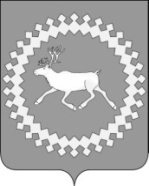 Советмуниципального района«Ижемский»О внесении изменений в Решение Совета муниципального района «Ижемский» от 11 декабря 2014 года № 4-28/9 «О гарантиях и компенсациях для лиц, проживающих в районах Крайнего Севера и приравненных к ним местностях, являющимися работниками организаций, финансируемых из бюджета муниципального образования муниципального района «Ижемский»